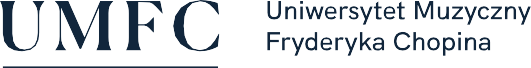 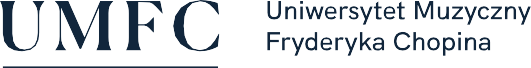 SPOSOBY REALIZACJI I WERYFIKACJI EFEKTÓW UCZENIA SIĘ ZOSTAŁY DOSTOSOWANE DO SYTACJI EPIDEMIOLOGICZNEJ WEWNĘTRZNYMI AKTAMI PRAWNYMI UCZELNINazwa przedmiotu:Historia kulturyNazwa przedmiotu:Historia kulturyNazwa przedmiotu:Historia kulturyNazwa przedmiotu:Historia kulturyNazwa przedmiotu:Historia kulturyNazwa przedmiotu:Historia kulturyNazwa przedmiotu:Historia kulturyNazwa przedmiotu:Historia kulturyNazwa przedmiotu:Historia kulturyNazwa przedmiotu:Historia kulturyNazwa przedmiotu:Historia kulturyNazwa przedmiotu:Historia kulturyNazwa przedmiotu:Historia kulturyNazwa przedmiotu:Historia kulturyNazwa przedmiotu:Historia kulturyNazwa przedmiotu:Historia kulturyNazwa przedmiotu:Historia kulturyNazwa przedmiotu:Historia kulturyNazwa przedmiotu:Historia kulturyNazwa przedmiotu:Historia kulturyNazwa przedmiotu:Historia kulturyNazwa przedmiotu:Historia kulturyJednostka prowadząca przedmiot:UMFC Filia w BiałymstokuWydział Instrumentalno-Pedagogiczny, Edukacji Muzycznej i WokalistykiJednostka prowadząca przedmiot:UMFC Filia w BiałymstokuWydział Instrumentalno-Pedagogiczny, Edukacji Muzycznej i WokalistykiJednostka prowadząca przedmiot:UMFC Filia w BiałymstokuWydział Instrumentalno-Pedagogiczny, Edukacji Muzycznej i WokalistykiJednostka prowadząca przedmiot:UMFC Filia w BiałymstokuWydział Instrumentalno-Pedagogiczny, Edukacji Muzycznej i WokalistykiJednostka prowadząca przedmiot:UMFC Filia w BiałymstokuWydział Instrumentalno-Pedagogiczny, Edukacji Muzycznej i WokalistykiJednostka prowadząca przedmiot:UMFC Filia w BiałymstokuWydział Instrumentalno-Pedagogiczny, Edukacji Muzycznej i WokalistykiJednostka prowadząca przedmiot:UMFC Filia w BiałymstokuWydział Instrumentalno-Pedagogiczny, Edukacji Muzycznej i WokalistykiJednostka prowadząca przedmiot:UMFC Filia w BiałymstokuWydział Instrumentalno-Pedagogiczny, Edukacji Muzycznej i WokalistykiJednostka prowadząca przedmiot:UMFC Filia w BiałymstokuWydział Instrumentalno-Pedagogiczny, Edukacji Muzycznej i WokalistykiJednostka prowadząca przedmiot:UMFC Filia w BiałymstokuWydział Instrumentalno-Pedagogiczny, Edukacji Muzycznej i WokalistykiJednostka prowadząca przedmiot:UMFC Filia w BiałymstokuWydział Instrumentalno-Pedagogiczny, Edukacji Muzycznej i WokalistykiJednostka prowadząca przedmiot:UMFC Filia w BiałymstokuWydział Instrumentalno-Pedagogiczny, Edukacji Muzycznej i WokalistykiJednostka prowadząca przedmiot:UMFC Filia w BiałymstokuWydział Instrumentalno-Pedagogiczny, Edukacji Muzycznej i WokalistykiJednostka prowadząca przedmiot:UMFC Filia w BiałymstokuWydział Instrumentalno-Pedagogiczny, Edukacji Muzycznej i WokalistykiJednostka prowadząca przedmiot:UMFC Filia w BiałymstokuWydział Instrumentalno-Pedagogiczny, Edukacji Muzycznej i WokalistykiJednostka prowadząca przedmiot:UMFC Filia w BiałymstokuWydział Instrumentalno-Pedagogiczny, Edukacji Muzycznej i WokalistykiJednostka prowadząca przedmiot:UMFC Filia w BiałymstokuWydział Instrumentalno-Pedagogiczny, Edukacji Muzycznej i WokalistykiJednostka prowadząca przedmiot:UMFC Filia w BiałymstokuWydział Instrumentalno-Pedagogiczny, Edukacji Muzycznej i WokalistykiJednostka prowadząca przedmiot:UMFC Filia w BiałymstokuWydział Instrumentalno-Pedagogiczny, Edukacji Muzycznej i WokalistykiRok akademicki:2020/2021Rok akademicki:2020/2021Rok akademicki:2020/2021Kierunek:edukacja artystyczna w zakresie sztuki muzycznejKierunek:edukacja artystyczna w zakresie sztuki muzycznejKierunek:edukacja artystyczna w zakresie sztuki muzycznejKierunek:edukacja artystyczna w zakresie sztuki muzycznejKierunek:edukacja artystyczna w zakresie sztuki muzycznejKierunek:edukacja artystyczna w zakresie sztuki muzycznejKierunek:edukacja artystyczna w zakresie sztuki muzycznejKierunek:edukacja artystyczna w zakresie sztuki muzycznejKierunek:edukacja artystyczna w zakresie sztuki muzycznejKierunek:edukacja artystyczna w zakresie sztuki muzycznejKierunek:edukacja artystyczna w zakresie sztuki muzycznejSpecjalność:muzyka kościelna, edukacja artystyczna szkolna, prowadzenie zespołów muzycznychSpecjalność:muzyka kościelna, edukacja artystyczna szkolna, prowadzenie zespołów muzycznychSpecjalność:muzyka kościelna, edukacja artystyczna szkolna, prowadzenie zespołów muzycznychSpecjalność:muzyka kościelna, edukacja artystyczna szkolna, prowadzenie zespołów muzycznychSpecjalność:muzyka kościelna, edukacja artystyczna szkolna, prowadzenie zespołów muzycznychSpecjalność:muzyka kościelna, edukacja artystyczna szkolna, prowadzenie zespołów muzycznychSpecjalność:muzyka kościelna, edukacja artystyczna szkolna, prowadzenie zespołów muzycznychSpecjalność:muzyka kościelna, edukacja artystyczna szkolna, prowadzenie zespołów muzycznychSpecjalność:muzyka kościelna, edukacja artystyczna szkolna, prowadzenie zespołów muzycznychSpecjalność:muzyka kościelna, edukacja artystyczna szkolna, prowadzenie zespołów muzycznychSpecjalność:muzyka kościelna, edukacja artystyczna szkolna, prowadzenie zespołów muzycznychForma studiów:stacjonarne drugiego stopniaForma studiów:stacjonarne drugiego stopniaForma studiów:stacjonarne drugiego stopniaForma studiów:stacjonarne drugiego stopniaForma studiów:stacjonarne drugiego stopniaForma studiów:stacjonarne drugiego stopniaForma studiów:stacjonarne drugiego stopniaForma studiów:stacjonarne drugiego stopniaProfil kształcenia:ogólnoakademicki (A)Profil kształcenia:ogólnoakademicki (A)Profil kształcenia:ogólnoakademicki (A)Profil kształcenia:ogólnoakademicki (A)Profil kształcenia:ogólnoakademicki (A)Profil kształcenia:ogólnoakademicki (A)Profil kształcenia:ogólnoakademicki (A)Status przedmiotu:obowiązkowy Status przedmiotu:obowiązkowy Status przedmiotu:obowiązkowy Status przedmiotu:obowiązkowy Status przedmiotu:obowiązkowy Status przedmiotu:obowiązkowy Status przedmiotu:obowiązkowy Forma zajęć:wykład Forma zajęć:wykład Forma zajęć:wykład Forma zajęć:wykład Forma zajęć:wykład Język przedmiotu:polskiJęzyk przedmiotu:polskiJęzyk przedmiotu:polskiJęzyk przedmiotu:polskiJęzyk przedmiotu:polskiJęzyk przedmiotu:polskiJęzyk przedmiotu:polskiJęzyk przedmiotu:polskiRok/semestr:R. I, sem. I-IIRok/semestr:R. I, sem. I-IIRok/semestr:R. I, sem. I-IIRok/semestr:R. I, sem. I-IIRok/semestr:R. I, sem. I-IIRok/semestr:R. I, sem. I-IIWymiar godzin:60Wymiar godzin:60Wymiar godzin:60Koordynator przedmiotuKoordynator przedmiotuKoordynator przedmiotuKierownik Katedry Chóralistyki i Edukacji ArtystycznejKierownik Katedry Chóralistyki i Edukacji ArtystycznejKierownik Katedry Chóralistyki i Edukacji ArtystycznejKierownik Katedry Chóralistyki i Edukacji ArtystycznejKierownik Katedry Chóralistyki i Edukacji ArtystycznejKierownik Katedry Chóralistyki i Edukacji ArtystycznejKierownik Katedry Chóralistyki i Edukacji ArtystycznejKierownik Katedry Chóralistyki i Edukacji ArtystycznejKierownik Katedry Chóralistyki i Edukacji ArtystycznejKierownik Katedry Chóralistyki i Edukacji ArtystycznejKierownik Katedry Chóralistyki i Edukacji ArtystycznejKierownik Katedry Chóralistyki i Edukacji ArtystycznejKierownik Katedry Chóralistyki i Edukacji ArtystycznejKierownik Katedry Chóralistyki i Edukacji ArtystycznejKierownik Katedry Chóralistyki i Edukacji ArtystycznejKierownik Katedry Chóralistyki i Edukacji ArtystycznejKierownik Katedry Chóralistyki i Edukacji ArtystycznejKierownik Katedry Chóralistyki i Edukacji ArtystycznejKierownik Katedry Chóralistyki i Edukacji ArtystycznejProwadzący zajęciaProwadzący zajęciaProwadzący zajęciadr Kamil Kopaniadr Kamil Kopaniadr Kamil Kopaniadr Kamil Kopaniadr Kamil Kopaniadr Kamil Kopaniadr Kamil Kopaniadr Kamil Kopaniadr Kamil Kopaniadr Kamil Kopaniadr Kamil Kopaniadr Kamil Kopaniadr Kamil Kopaniadr Kamil Kopaniadr Kamil Kopaniadr Kamil Kopaniadr Kamil Kopaniadr Kamil Kopaniadr Kamil KopaniaCele przedmiotuCele przedmiotuCele przedmiotuCelem zajęć będzie omówienie wybranych zagadnień związanych z tematyką funkcjonowania sztuk plastycznych w szerszym kontekście kulturowym. Konkretne przykłady z zakresu sztuk plastycznych rozważane będą wraz z dziełami teatralnymi, muzycznymi, literackimi i filmowymi. Zajęcia uświadomić mają złożoność zagadnień genezy, funkcji, treści oraz odbioru dzieł sztuki. Celem zajęć będzie również przekazanie wiedzy o tendencjach w kulturze i  sztuce dawnej oraz nowoczesnej, a także wykształcenie umiejętności krytycznej refleksji i metod oceny twórczości artystycznej.Celem zajęć będzie omówienie wybranych zagadnień związanych z tematyką funkcjonowania sztuk plastycznych w szerszym kontekście kulturowym. Konkretne przykłady z zakresu sztuk plastycznych rozważane będą wraz z dziełami teatralnymi, muzycznymi, literackimi i filmowymi. Zajęcia uświadomić mają złożoność zagadnień genezy, funkcji, treści oraz odbioru dzieł sztuki. Celem zajęć będzie również przekazanie wiedzy o tendencjach w kulturze i  sztuce dawnej oraz nowoczesnej, a także wykształcenie umiejętności krytycznej refleksji i metod oceny twórczości artystycznej.Celem zajęć będzie omówienie wybranych zagadnień związanych z tematyką funkcjonowania sztuk plastycznych w szerszym kontekście kulturowym. Konkretne przykłady z zakresu sztuk plastycznych rozważane będą wraz z dziełami teatralnymi, muzycznymi, literackimi i filmowymi. Zajęcia uświadomić mają złożoność zagadnień genezy, funkcji, treści oraz odbioru dzieł sztuki. Celem zajęć będzie również przekazanie wiedzy o tendencjach w kulturze i  sztuce dawnej oraz nowoczesnej, a także wykształcenie umiejętności krytycznej refleksji i metod oceny twórczości artystycznej.Celem zajęć będzie omówienie wybranych zagadnień związanych z tematyką funkcjonowania sztuk plastycznych w szerszym kontekście kulturowym. Konkretne przykłady z zakresu sztuk plastycznych rozważane będą wraz z dziełami teatralnymi, muzycznymi, literackimi i filmowymi. Zajęcia uświadomić mają złożoność zagadnień genezy, funkcji, treści oraz odbioru dzieł sztuki. Celem zajęć będzie również przekazanie wiedzy o tendencjach w kulturze i  sztuce dawnej oraz nowoczesnej, a także wykształcenie umiejętności krytycznej refleksji i metod oceny twórczości artystycznej.Celem zajęć będzie omówienie wybranych zagadnień związanych z tematyką funkcjonowania sztuk plastycznych w szerszym kontekście kulturowym. Konkretne przykłady z zakresu sztuk plastycznych rozważane będą wraz z dziełami teatralnymi, muzycznymi, literackimi i filmowymi. Zajęcia uświadomić mają złożoność zagadnień genezy, funkcji, treści oraz odbioru dzieł sztuki. Celem zajęć będzie również przekazanie wiedzy o tendencjach w kulturze i  sztuce dawnej oraz nowoczesnej, a także wykształcenie umiejętności krytycznej refleksji i metod oceny twórczości artystycznej.Celem zajęć będzie omówienie wybranych zagadnień związanych z tematyką funkcjonowania sztuk plastycznych w szerszym kontekście kulturowym. Konkretne przykłady z zakresu sztuk plastycznych rozważane będą wraz z dziełami teatralnymi, muzycznymi, literackimi i filmowymi. Zajęcia uświadomić mają złożoność zagadnień genezy, funkcji, treści oraz odbioru dzieł sztuki. Celem zajęć będzie również przekazanie wiedzy o tendencjach w kulturze i  sztuce dawnej oraz nowoczesnej, a także wykształcenie umiejętności krytycznej refleksji i metod oceny twórczości artystycznej.Celem zajęć będzie omówienie wybranych zagadnień związanych z tematyką funkcjonowania sztuk plastycznych w szerszym kontekście kulturowym. Konkretne przykłady z zakresu sztuk plastycznych rozważane będą wraz z dziełami teatralnymi, muzycznymi, literackimi i filmowymi. Zajęcia uświadomić mają złożoność zagadnień genezy, funkcji, treści oraz odbioru dzieł sztuki. Celem zajęć będzie również przekazanie wiedzy o tendencjach w kulturze i  sztuce dawnej oraz nowoczesnej, a także wykształcenie umiejętności krytycznej refleksji i metod oceny twórczości artystycznej.Celem zajęć będzie omówienie wybranych zagadnień związanych z tematyką funkcjonowania sztuk plastycznych w szerszym kontekście kulturowym. Konkretne przykłady z zakresu sztuk plastycznych rozważane będą wraz z dziełami teatralnymi, muzycznymi, literackimi i filmowymi. Zajęcia uświadomić mają złożoność zagadnień genezy, funkcji, treści oraz odbioru dzieł sztuki. Celem zajęć będzie również przekazanie wiedzy o tendencjach w kulturze i  sztuce dawnej oraz nowoczesnej, a także wykształcenie umiejętności krytycznej refleksji i metod oceny twórczości artystycznej.Celem zajęć będzie omówienie wybranych zagadnień związanych z tematyką funkcjonowania sztuk plastycznych w szerszym kontekście kulturowym. Konkretne przykłady z zakresu sztuk plastycznych rozważane będą wraz z dziełami teatralnymi, muzycznymi, literackimi i filmowymi. Zajęcia uświadomić mają złożoność zagadnień genezy, funkcji, treści oraz odbioru dzieł sztuki. Celem zajęć będzie również przekazanie wiedzy o tendencjach w kulturze i  sztuce dawnej oraz nowoczesnej, a także wykształcenie umiejętności krytycznej refleksji i metod oceny twórczości artystycznej.Celem zajęć będzie omówienie wybranych zagadnień związanych z tematyką funkcjonowania sztuk plastycznych w szerszym kontekście kulturowym. Konkretne przykłady z zakresu sztuk plastycznych rozważane będą wraz z dziełami teatralnymi, muzycznymi, literackimi i filmowymi. Zajęcia uświadomić mają złożoność zagadnień genezy, funkcji, treści oraz odbioru dzieł sztuki. Celem zajęć będzie również przekazanie wiedzy o tendencjach w kulturze i  sztuce dawnej oraz nowoczesnej, a także wykształcenie umiejętności krytycznej refleksji i metod oceny twórczości artystycznej.Celem zajęć będzie omówienie wybranych zagadnień związanych z tematyką funkcjonowania sztuk plastycznych w szerszym kontekście kulturowym. Konkretne przykłady z zakresu sztuk plastycznych rozważane będą wraz z dziełami teatralnymi, muzycznymi, literackimi i filmowymi. Zajęcia uświadomić mają złożoność zagadnień genezy, funkcji, treści oraz odbioru dzieł sztuki. Celem zajęć będzie również przekazanie wiedzy o tendencjach w kulturze i  sztuce dawnej oraz nowoczesnej, a także wykształcenie umiejętności krytycznej refleksji i metod oceny twórczości artystycznej.Celem zajęć będzie omówienie wybranych zagadnień związanych z tematyką funkcjonowania sztuk plastycznych w szerszym kontekście kulturowym. Konkretne przykłady z zakresu sztuk plastycznych rozważane będą wraz z dziełami teatralnymi, muzycznymi, literackimi i filmowymi. Zajęcia uświadomić mają złożoność zagadnień genezy, funkcji, treści oraz odbioru dzieł sztuki. Celem zajęć będzie również przekazanie wiedzy o tendencjach w kulturze i  sztuce dawnej oraz nowoczesnej, a także wykształcenie umiejętności krytycznej refleksji i metod oceny twórczości artystycznej.Celem zajęć będzie omówienie wybranych zagadnień związanych z tematyką funkcjonowania sztuk plastycznych w szerszym kontekście kulturowym. Konkretne przykłady z zakresu sztuk plastycznych rozważane będą wraz z dziełami teatralnymi, muzycznymi, literackimi i filmowymi. Zajęcia uświadomić mają złożoność zagadnień genezy, funkcji, treści oraz odbioru dzieł sztuki. Celem zajęć będzie również przekazanie wiedzy o tendencjach w kulturze i  sztuce dawnej oraz nowoczesnej, a także wykształcenie umiejętności krytycznej refleksji i metod oceny twórczości artystycznej.Celem zajęć będzie omówienie wybranych zagadnień związanych z tematyką funkcjonowania sztuk plastycznych w szerszym kontekście kulturowym. Konkretne przykłady z zakresu sztuk plastycznych rozważane będą wraz z dziełami teatralnymi, muzycznymi, literackimi i filmowymi. Zajęcia uświadomić mają złożoność zagadnień genezy, funkcji, treści oraz odbioru dzieł sztuki. Celem zajęć będzie również przekazanie wiedzy o tendencjach w kulturze i  sztuce dawnej oraz nowoczesnej, a także wykształcenie umiejętności krytycznej refleksji i metod oceny twórczości artystycznej.Celem zajęć będzie omówienie wybranych zagadnień związanych z tematyką funkcjonowania sztuk plastycznych w szerszym kontekście kulturowym. Konkretne przykłady z zakresu sztuk plastycznych rozważane będą wraz z dziełami teatralnymi, muzycznymi, literackimi i filmowymi. Zajęcia uświadomić mają złożoność zagadnień genezy, funkcji, treści oraz odbioru dzieł sztuki. Celem zajęć będzie również przekazanie wiedzy o tendencjach w kulturze i  sztuce dawnej oraz nowoczesnej, a także wykształcenie umiejętności krytycznej refleksji i metod oceny twórczości artystycznej.Celem zajęć będzie omówienie wybranych zagadnień związanych z tematyką funkcjonowania sztuk plastycznych w szerszym kontekście kulturowym. Konkretne przykłady z zakresu sztuk plastycznych rozważane będą wraz z dziełami teatralnymi, muzycznymi, literackimi i filmowymi. Zajęcia uświadomić mają złożoność zagadnień genezy, funkcji, treści oraz odbioru dzieł sztuki. Celem zajęć będzie również przekazanie wiedzy o tendencjach w kulturze i  sztuce dawnej oraz nowoczesnej, a także wykształcenie umiejętności krytycznej refleksji i metod oceny twórczości artystycznej.Celem zajęć będzie omówienie wybranych zagadnień związanych z tematyką funkcjonowania sztuk plastycznych w szerszym kontekście kulturowym. Konkretne przykłady z zakresu sztuk plastycznych rozważane będą wraz z dziełami teatralnymi, muzycznymi, literackimi i filmowymi. Zajęcia uświadomić mają złożoność zagadnień genezy, funkcji, treści oraz odbioru dzieł sztuki. Celem zajęć będzie również przekazanie wiedzy o tendencjach w kulturze i  sztuce dawnej oraz nowoczesnej, a także wykształcenie umiejętności krytycznej refleksji i metod oceny twórczości artystycznej.Celem zajęć będzie omówienie wybranych zagadnień związanych z tematyką funkcjonowania sztuk plastycznych w szerszym kontekście kulturowym. Konkretne przykłady z zakresu sztuk plastycznych rozważane będą wraz z dziełami teatralnymi, muzycznymi, literackimi i filmowymi. Zajęcia uświadomić mają złożoność zagadnień genezy, funkcji, treści oraz odbioru dzieł sztuki. Celem zajęć będzie również przekazanie wiedzy o tendencjach w kulturze i  sztuce dawnej oraz nowoczesnej, a także wykształcenie umiejętności krytycznej refleksji i metod oceny twórczości artystycznej.Celem zajęć będzie omówienie wybranych zagadnień związanych z tematyką funkcjonowania sztuk plastycznych w szerszym kontekście kulturowym. Konkretne przykłady z zakresu sztuk plastycznych rozważane będą wraz z dziełami teatralnymi, muzycznymi, literackimi i filmowymi. Zajęcia uświadomić mają złożoność zagadnień genezy, funkcji, treści oraz odbioru dzieł sztuki. Celem zajęć będzie również przekazanie wiedzy o tendencjach w kulturze i  sztuce dawnej oraz nowoczesnej, a także wykształcenie umiejętności krytycznej refleksji i metod oceny twórczości artystycznej.Wymagania wstępneWymagania wstępneWymagania wstępneZnajomość podstawowych zagadnień z zakresu historii sztuki europejskiej od dojrzałego średniowiecza po XX w.Znajomość podstawowych zagadnień z zakresu historii sztuki europejskiej od dojrzałego średniowiecza po XX w.Znajomość podstawowych zagadnień z zakresu historii sztuki europejskiej od dojrzałego średniowiecza po XX w.Znajomość podstawowych zagadnień z zakresu historii sztuki europejskiej od dojrzałego średniowiecza po XX w.Znajomość podstawowych zagadnień z zakresu historii sztuki europejskiej od dojrzałego średniowiecza po XX w.Znajomość podstawowych zagadnień z zakresu historii sztuki europejskiej od dojrzałego średniowiecza po XX w.Znajomość podstawowych zagadnień z zakresu historii sztuki europejskiej od dojrzałego średniowiecza po XX w.Znajomość podstawowych zagadnień z zakresu historii sztuki europejskiej od dojrzałego średniowiecza po XX w.Znajomość podstawowych zagadnień z zakresu historii sztuki europejskiej od dojrzałego średniowiecza po XX w.Znajomość podstawowych zagadnień z zakresu historii sztuki europejskiej od dojrzałego średniowiecza po XX w.Znajomość podstawowych zagadnień z zakresu historii sztuki europejskiej od dojrzałego średniowiecza po XX w.Znajomość podstawowych zagadnień z zakresu historii sztuki europejskiej od dojrzałego średniowiecza po XX w.Znajomość podstawowych zagadnień z zakresu historii sztuki europejskiej od dojrzałego średniowiecza po XX w.Znajomość podstawowych zagadnień z zakresu historii sztuki europejskiej od dojrzałego średniowiecza po XX w.Znajomość podstawowych zagadnień z zakresu historii sztuki europejskiej od dojrzałego średniowiecza po XX w.Znajomość podstawowych zagadnień z zakresu historii sztuki europejskiej od dojrzałego średniowiecza po XX w.Znajomość podstawowych zagadnień z zakresu historii sztuki europejskiej od dojrzałego średniowiecza po XX w.Znajomość podstawowych zagadnień z zakresu historii sztuki europejskiej od dojrzałego średniowiecza po XX w.Znajomość podstawowych zagadnień z zakresu historii sztuki europejskiej od dojrzałego średniowiecza po XX w.Kategorie efektówKategorie efektówNr efektu EFEKTY UCZENIA SIĘ DLA PRZEDMIOTUEFEKTY UCZENIA SIĘ DLA PRZEDMIOTUEFEKTY UCZENIA SIĘ DLA PRZEDMIOTUEFEKTY UCZENIA SIĘ DLA PRZEDMIOTUEFEKTY UCZENIA SIĘ DLA PRZEDMIOTUEFEKTY UCZENIA SIĘ DLA PRZEDMIOTUEFEKTY UCZENIA SIĘ DLA PRZEDMIOTUEFEKTY UCZENIA SIĘ DLA PRZEDMIOTUEFEKTY UCZENIA SIĘ DLA PRZEDMIOTUEFEKTY UCZENIA SIĘ DLA PRZEDMIOTUEFEKTY UCZENIA SIĘ DLA PRZEDMIOTUEFEKTY UCZENIA SIĘ DLA PRZEDMIOTUEFEKTY UCZENIA SIĘ DLA PRZEDMIOTUEFEKTY UCZENIA SIĘ DLA PRZEDMIOTUEFEKTY UCZENIA SIĘ DLA PRZEDMIOTUEFEKTY UCZENIA SIĘ DLA PRZEDMIOTUEFEKTY UCZENIA SIĘ DLA PRZEDMIOTUEFEKTY UCZENIA SIĘ DLA PRZEDMIOTUSymbol kierunkowyWiedzaWiedza1Posiada znajomość kontekstu kulturowego głównych linii rozwojowych muzyki XX wiekuPosiada znajomość kontekstu kulturowego głównych linii rozwojowych muzyki XX wiekuPosiada znajomość kontekstu kulturowego głównych linii rozwojowych muzyki XX wiekuPosiada znajomość kontekstu kulturowego głównych linii rozwojowych muzyki XX wiekuPosiada znajomość kontekstu kulturowego głównych linii rozwojowych muzyki XX wiekuPosiada znajomość kontekstu kulturowego głównych linii rozwojowych muzyki XX wiekuPosiada znajomość kontekstu kulturowego głównych linii rozwojowych muzyki XX wiekuPosiada znajomość kontekstu kulturowego głównych linii rozwojowych muzyki XX wiekuPosiada znajomość kontekstu kulturowego głównych linii rozwojowych muzyki XX wiekuPosiada znajomość kontekstu kulturowego głównych linii rozwojowych muzyki XX wiekuPosiada znajomość kontekstu kulturowego głównych linii rozwojowych muzyki XX wiekuPosiada znajomość kontekstu kulturowego głównych linii rozwojowych muzyki XX wiekuPosiada znajomość kontekstu kulturowego głównych linii rozwojowych muzyki XX wiekuPosiada znajomość kontekstu kulturowego głównych linii rozwojowych muzyki XX wiekuPosiada znajomość kontekstu kulturowego głównych linii rozwojowych muzyki XX wiekuPosiada znajomość kontekstu kulturowego głównych linii rozwojowych muzyki XX wiekuPosiada znajomość kontekstu kulturowego głównych linii rozwojowych muzyki XX wiekuPosiada znajomość kontekstu kulturowego głównych linii rozwojowych muzyki XX wiekuK2_W2K2_W6UmiejętnościUmiejętności2Posiada umiejętność interpretacji i analizy porównawczej zjawisk artystycznych XX wieku (muzyki, sztuk plastycznych, architektury)Posiada umiejętność interpretacji i analizy porównawczej zjawisk artystycznych XX wieku (muzyki, sztuk plastycznych, architektury)Posiada umiejętność interpretacji i analizy porównawczej zjawisk artystycznych XX wieku (muzyki, sztuk plastycznych, architektury)Posiada umiejętność interpretacji i analizy porównawczej zjawisk artystycznych XX wieku (muzyki, sztuk plastycznych, architektury)Posiada umiejętność interpretacji i analizy porównawczej zjawisk artystycznych XX wieku (muzyki, sztuk plastycznych, architektury)Posiada umiejętność interpretacji i analizy porównawczej zjawisk artystycznych XX wieku (muzyki, sztuk plastycznych, architektury)Posiada umiejętność interpretacji i analizy porównawczej zjawisk artystycznych XX wieku (muzyki, sztuk plastycznych, architektury)Posiada umiejętność interpretacji i analizy porównawczej zjawisk artystycznych XX wieku (muzyki, sztuk plastycznych, architektury)Posiada umiejętność interpretacji i analizy porównawczej zjawisk artystycznych XX wieku (muzyki, sztuk plastycznych, architektury)Posiada umiejętność interpretacji i analizy porównawczej zjawisk artystycznych XX wieku (muzyki, sztuk plastycznych, architektury)Posiada umiejętność interpretacji i analizy porównawczej zjawisk artystycznych XX wieku (muzyki, sztuk plastycznych, architektury)Posiada umiejętność interpretacji i analizy porównawczej zjawisk artystycznych XX wieku (muzyki, sztuk plastycznych, architektury)Posiada umiejętność interpretacji i analizy porównawczej zjawisk artystycznych XX wieku (muzyki, sztuk plastycznych, architektury)Posiada umiejętność interpretacji i analizy porównawczej zjawisk artystycznych XX wieku (muzyki, sztuk plastycznych, architektury)Posiada umiejętność interpretacji i analizy porównawczej zjawisk artystycznych XX wieku (muzyki, sztuk plastycznych, architektury)Posiada umiejętność interpretacji i analizy porównawczej zjawisk artystycznych XX wieku (muzyki, sztuk plastycznych, architektury)Posiada umiejętność interpretacji i analizy porównawczej zjawisk artystycznych XX wieku (muzyki, sztuk plastycznych, architektury)Posiada umiejętność interpretacji i analizy porównawczej zjawisk artystycznych XX wieku (muzyki, sztuk plastycznych, architektury)K2_U1K2_U2UmiejętnościUmiejętności3Potrafi w sposób swobodny w formie pisemnej i ustnej wypowiadać się na tematy związane z obszarem sztuki współczesnejPotrafi w sposób swobodny w formie pisemnej i ustnej wypowiadać się na tematy związane z obszarem sztuki współczesnejPotrafi w sposób swobodny w formie pisemnej i ustnej wypowiadać się na tematy związane z obszarem sztuki współczesnejPotrafi w sposób swobodny w formie pisemnej i ustnej wypowiadać się na tematy związane z obszarem sztuki współczesnejPotrafi w sposób swobodny w formie pisemnej i ustnej wypowiadać się na tematy związane z obszarem sztuki współczesnejPotrafi w sposób swobodny w formie pisemnej i ustnej wypowiadać się na tematy związane z obszarem sztuki współczesnejPotrafi w sposób swobodny w formie pisemnej i ustnej wypowiadać się na tematy związane z obszarem sztuki współczesnejPotrafi w sposób swobodny w formie pisemnej i ustnej wypowiadać się na tematy związane z obszarem sztuki współczesnejPotrafi w sposób swobodny w formie pisemnej i ustnej wypowiadać się na tematy związane z obszarem sztuki współczesnejPotrafi w sposób swobodny w formie pisemnej i ustnej wypowiadać się na tematy związane z obszarem sztuki współczesnejPotrafi w sposób swobodny w formie pisemnej i ustnej wypowiadać się na tematy związane z obszarem sztuki współczesnejPotrafi w sposób swobodny w formie pisemnej i ustnej wypowiadać się na tematy związane z obszarem sztuki współczesnejPotrafi w sposób swobodny w formie pisemnej i ustnej wypowiadać się na tematy związane z obszarem sztuki współczesnejPotrafi w sposób swobodny w formie pisemnej i ustnej wypowiadać się na tematy związane z obszarem sztuki współczesnejPotrafi w sposób swobodny w formie pisemnej i ustnej wypowiadać się na tematy związane z obszarem sztuki współczesnejPotrafi w sposób swobodny w formie pisemnej i ustnej wypowiadać się na tematy związane z obszarem sztuki współczesnejPotrafi w sposób swobodny w formie pisemnej i ustnej wypowiadać się na tematy związane z obszarem sztuki współczesnejPotrafi w sposób swobodny w formie pisemnej i ustnej wypowiadać się na tematy związane z obszarem sztuki współczesnejK2_U7Kompetencje społeczneKompetencje społeczne4Posiada pełną świadomość podejmowanych samodzielnie działań artystycznych – ich osadzenia w kulturze współczesnej i powiązania z innymi dziedzinami sztuki i naukiPosiada pełną świadomość podejmowanych samodzielnie działań artystycznych – ich osadzenia w kulturze współczesnej i powiązania z innymi dziedzinami sztuki i naukiPosiada pełną świadomość podejmowanych samodzielnie działań artystycznych – ich osadzenia w kulturze współczesnej i powiązania z innymi dziedzinami sztuki i naukiPosiada pełną świadomość podejmowanych samodzielnie działań artystycznych – ich osadzenia w kulturze współczesnej i powiązania z innymi dziedzinami sztuki i naukiPosiada pełną świadomość podejmowanych samodzielnie działań artystycznych – ich osadzenia w kulturze współczesnej i powiązania z innymi dziedzinami sztuki i naukiPosiada pełną świadomość podejmowanych samodzielnie działań artystycznych – ich osadzenia w kulturze współczesnej i powiązania z innymi dziedzinami sztuki i naukiPosiada pełną świadomość podejmowanych samodzielnie działań artystycznych – ich osadzenia w kulturze współczesnej i powiązania z innymi dziedzinami sztuki i naukiPosiada pełną świadomość podejmowanych samodzielnie działań artystycznych – ich osadzenia w kulturze współczesnej i powiązania z innymi dziedzinami sztuki i naukiPosiada pełną świadomość podejmowanych samodzielnie działań artystycznych – ich osadzenia w kulturze współczesnej i powiązania z innymi dziedzinami sztuki i naukiPosiada pełną świadomość podejmowanych samodzielnie działań artystycznych – ich osadzenia w kulturze współczesnej i powiązania z innymi dziedzinami sztuki i naukiPosiada pełną świadomość podejmowanych samodzielnie działań artystycznych – ich osadzenia w kulturze współczesnej i powiązania z innymi dziedzinami sztuki i naukiPosiada pełną świadomość podejmowanych samodzielnie działań artystycznych – ich osadzenia w kulturze współczesnej i powiązania z innymi dziedzinami sztuki i naukiPosiada pełną świadomość podejmowanych samodzielnie działań artystycznych – ich osadzenia w kulturze współczesnej i powiązania z innymi dziedzinami sztuki i naukiPosiada pełną świadomość podejmowanych samodzielnie działań artystycznych – ich osadzenia w kulturze współczesnej i powiązania z innymi dziedzinami sztuki i naukiPosiada pełną świadomość podejmowanych samodzielnie działań artystycznych – ich osadzenia w kulturze współczesnej i powiązania z innymi dziedzinami sztuki i naukiPosiada pełną świadomość podejmowanych samodzielnie działań artystycznych – ich osadzenia w kulturze współczesnej i powiązania z innymi dziedzinami sztuki i naukiPosiada pełną świadomość podejmowanych samodzielnie działań artystycznych – ich osadzenia w kulturze współczesnej i powiązania z innymi dziedzinami sztuki i naukiPosiada pełną świadomość podejmowanych samodzielnie działań artystycznych – ich osadzenia w kulturze współczesnej i powiązania z innymi dziedzinami sztuki i naukiK2_K1TREŚCI PROGRAMOWE PRZEDMIOTUTREŚCI PROGRAMOWE PRZEDMIOTUTREŚCI PROGRAMOWE PRZEDMIOTUTREŚCI PROGRAMOWE PRZEDMIOTUTREŚCI PROGRAMOWE PRZEDMIOTUTREŚCI PROGRAMOWE PRZEDMIOTUTREŚCI PROGRAMOWE PRZEDMIOTUTREŚCI PROGRAMOWE PRZEDMIOTUTREŚCI PROGRAMOWE PRZEDMIOTUTREŚCI PROGRAMOWE PRZEDMIOTUTREŚCI PROGRAMOWE PRZEDMIOTUTREŚCI PROGRAMOWE PRZEDMIOTUTREŚCI PROGRAMOWE PRZEDMIOTUTREŚCI PROGRAMOWE PRZEDMIOTUTREŚCI PROGRAMOWE PRZEDMIOTUTREŚCI PROGRAMOWE PRZEDMIOTUTREŚCI PROGRAMOWE PRZEDMIOTUTREŚCI PROGRAMOWE PRZEDMIOTUTREŚCI PROGRAMOWE PRZEDMIOTUTREŚCI PROGRAMOWE PRZEDMIOTUTREŚCI PROGRAMOWE PRZEDMIOTULiczba godzinSemestr IPodzielone na semestry – każdy semestr osobno. Treści programowe ponumerowane, numeracja ciągła niezależnie od liczby semestrówParyż – artystyczna stolica XIX wieku (miasto, architektura, wnętrza)"Żyć w pięknie": AestheticMovement, ruch Arts&Crafts, secesja w sztuce użytkowej i wnętrzach na przełomie XIX i XX wieku;Awangardy początku XX wieku i ich rozwój w dwudziestoleciu międzywojennym;Nurt metafizyczny, ruch dada i surrealizm w sztukach plastycznych XX wieku;Fotografia artystyczna – prekursorzy w wieku dziewiętnastym i mistrzowie fotografii w XX w.Plakat i grafika reklamowa jako forma wypowiedzi artystycznej;Sztuka kreacji – relacje między modą a sztuką w XX wieku.Semestr IPodzielone na semestry – każdy semestr osobno. Treści programowe ponumerowane, numeracja ciągła niezależnie od liczby semestrówParyż – artystyczna stolica XIX wieku (miasto, architektura, wnętrza)"Żyć w pięknie": AestheticMovement, ruch Arts&Crafts, secesja w sztuce użytkowej i wnętrzach na przełomie XIX i XX wieku;Awangardy początku XX wieku i ich rozwój w dwudziestoleciu międzywojennym;Nurt metafizyczny, ruch dada i surrealizm w sztukach plastycznych XX wieku;Fotografia artystyczna – prekursorzy w wieku dziewiętnastym i mistrzowie fotografii w XX w.Plakat i grafika reklamowa jako forma wypowiedzi artystycznej;Sztuka kreacji – relacje między modą a sztuką w XX wieku.Semestr IPodzielone na semestry – każdy semestr osobno. Treści programowe ponumerowane, numeracja ciągła niezależnie od liczby semestrówParyż – artystyczna stolica XIX wieku (miasto, architektura, wnętrza)"Żyć w pięknie": AestheticMovement, ruch Arts&Crafts, secesja w sztuce użytkowej i wnętrzach na przełomie XIX i XX wieku;Awangardy początku XX wieku i ich rozwój w dwudziestoleciu międzywojennym;Nurt metafizyczny, ruch dada i surrealizm w sztukach plastycznych XX wieku;Fotografia artystyczna – prekursorzy w wieku dziewiętnastym i mistrzowie fotografii w XX w.Plakat i grafika reklamowa jako forma wypowiedzi artystycznej;Sztuka kreacji – relacje między modą a sztuką w XX wieku.Semestr IPodzielone na semestry – każdy semestr osobno. Treści programowe ponumerowane, numeracja ciągła niezależnie od liczby semestrówParyż – artystyczna stolica XIX wieku (miasto, architektura, wnętrza)"Żyć w pięknie": AestheticMovement, ruch Arts&Crafts, secesja w sztuce użytkowej i wnętrzach na przełomie XIX i XX wieku;Awangardy początku XX wieku i ich rozwój w dwudziestoleciu międzywojennym;Nurt metafizyczny, ruch dada i surrealizm w sztukach plastycznych XX wieku;Fotografia artystyczna – prekursorzy w wieku dziewiętnastym i mistrzowie fotografii w XX w.Plakat i grafika reklamowa jako forma wypowiedzi artystycznej;Sztuka kreacji – relacje między modą a sztuką w XX wieku.Semestr IPodzielone na semestry – każdy semestr osobno. Treści programowe ponumerowane, numeracja ciągła niezależnie od liczby semestrówParyż – artystyczna stolica XIX wieku (miasto, architektura, wnętrza)"Żyć w pięknie": AestheticMovement, ruch Arts&Crafts, secesja w sztuce użytkowej i wnętrzach na przełomie XIX i XX wieku;Awangardy początku XX wieku i ich rozwój w dwudziestoleciu międzywojennym;Nurt metafizyczny, ruch dada i surrealizm w sztukach plastycznych XX wieku;Fotografia artystyczna – prekursorzy w wieku dziewiętnastym i mistrzowie fotografii w XX w.Plakat i grafika reklamowa jako forma wypowiedzi artystycznej;Sztuka kreacji – relacje między modą a sztuką w XX wieku.Semestr IPodzielone na semestry – każdy semestr osobno. Treści programowe ponumerowane, numeracja ciągła niezależnie od liczby semestrówParyż – artystyczna stolica XIX wieku (miasto, architektura, wnętrza)"Żyć w pięknie": AestheticMovement, ruch Arts&Crafts, secesja w sztuce użytkowej i wnętrzach na przełomie XIX i XX wieku;Awangardy początku XX wieku i ich rozwój w dwudziestoleciu międzywojennym;Nurt metafizyczny, ruch dada i surrealizm w sztukach plastycznych XX wieku;Fotografia artystyczna – prekursorzy w wieku dziewiętnastym i mistrzowie fotografii w XX w.Plakat i grafika reklamowa jako forma wypowiedzi artystycznej;Sztuka kreacji – relacje między modą a sztuką w XX wieku.Semestr IPodzielone na semestry – każdy semestr osobno. Treści programowe ponumerowane, numeracja ciągła niezależnie od liczby semestrówParyż – artystyczna stolica XIX wieku (miasto, architektura, wnętrza)"Żyć w pięknie": AestheticMovement, ruch Arts&Crafts, secesja w sztuce użytkowej i wnętrzach na przełomie XIX i XX wieku;Awangardy początku XX wieku i ich rozwój w dwudziestoleciu międzywojennym;Nurt metafizyczny, ruch dada i surrealizm w sztukach plastycznych XX wieku;Fotografia artystyczna – prekursorzy w wieku dziewiętnastym i mistrzowie fotografii w XX w.Plakat i grafika reklamowa jako forma wypowiedzi artystycznej;Sztuka kreacji – relacje między modą a sztuką w XX wieku.Semestr IPodzielone na semestry – każdy semestr osobno. Treści programowe ponumerowane, numeracja ciągła niezależnie od liczby semestrówParyż – artystyczna stolica XIX wieku (miasto, architektura, wnętrza)"Żyć w pięknie": AestheticMovement, ruch Arts&Crafts, secesja w sztuce użytkowej i wnętrzach na przełomie XIX i XX wieku;Awangardy początku XX wieku i ich rozwój w dwudziestoleciu międzywojennym;Nurt metafizyczny, ruch dada i surrealizm w sztukach plastycznych XX wieku;Fotografia artystyczna – prekursorzy w wieku dziewiętnastym i mistrzowie fotografii w XX w.Plakat i grafika reklamowa jako forma wypowiedzi artystycznej;Sztuka kreacji – relacje między modą a sztuką w XX wieku.Semestr IPodzielone na semestry – każdy semestr osobno. Treści programowe ponumerowane, numeracja ciągła niezależnie od liczby semestrówParyż – artystyczna stolica XIX wieku (miasto, architektura, wnętrza)"Żyć w pięknie": AestheticMovement, ruch Arts&Crafts, secesja w sztuce użytkowej i wnętrzach na przełomie XIX i XX wieku;Awangardy początku XX wieku i ich rozwój w dwudziestoleciu międzywojennym;Nurt metafizyczny, ruch dada i surrealizm w sztukach plastycznych XX wieku;Fotografia artystyczna – prekursorzy w wieku dziewiętnastym i mistrzowie fotografii w XX w.Plakat i grafika reklamowa jako forma wypowiedzi artystycznej;Sztuka kreacji – relacje między modą a sztuką w XX wieku.Semestr IPodzielone na semestry – każdy semestr osobno. Treści programowe ponumerowane, numeracja ciągła niezależnie od liczby semestrówParyż – artystyczna stolica XIX wieku (miasto, architektura, wnętrza)"Żyć w pięknie": AestheticMovement, ruch Arts&Crafts, secesja w sztuce użytkowej i wnętrzach na przełomie XIX i XX wieku;Awangardy początku XX wieku i ich rozwój w dwudziestoleciu międzywojennym;Nurt metafizyczny, ruch dada i surrealizm w sztukach plastycznych XX wieku;Fotografia artystyczna – prekursorzy w wieku dziewiętnastym i mistrzowie fotografii w XX w.Plakat i grafika reklamowa jako forma wypowiedzi artystycznej;Sztuka kreacji – relacje między modą a sztuką w XX wieku.Semestr IPodzielone na semestry – każdy semestr osobno. Treści programowe ponumerowane, numeracja ciągła niezależnie od liczby semestrówParyż – artystyczna stolica XIX wieku (miasto, architektura, wnętrza)"Żyć w pięknie": AestheticMovement, ruch Arts&Crafts, secesja w sztuce użytkowej i wnętrzach na przełomie XIX i XX wieku;Awangardy początku XX wieku i ich rozwój w dwudziestoleciu międzywojennym;Nurt metafizyczny, ruch dada i surrealizm w sztukach plastycznych XX wieku;Fotografia artystyczna – prekursorzy w wieku dziewiętnastym i mistrzowie fotografii w XX w.Plakat i grafika reklamowa jako forma wypowiedzi artystycznej;Sztuka kreacji – relacje między modą a sztuką w XX wieku.Semestr IPodzielone na semestry – każdy semestr osobno. Treści programowe ponumerowane, numeracja ciągła niezależnie od liczby semestrówParyż – artystyczna stolica XIX wieku (miasto, architektura, wnętrza)"Żyć w pięknie": AestheticMovement, ruch Arts&Crafts, secesja w sztuce użytkowej i wnętrzach na przełomie XIX i XX wieku;Awangardy początku XX wieku i ich rozwój w dwudziestoleciu międzywojennym;Nurt metafizyczny, ruch dada i surrealizm w sztukach plastycznych XX wieku;Fotografia artystyczna – prekursorzy w wieku dziewiętnastym i mistrzowie fotografii w XX w.Plakat i grafika reklamowa jako forma wypowiedzi artystycznej;Sztuka kreacji – relacje między modą a sztuką w XX wieku.Semestr IPodzielone na semestry – każdy semestr osobno. Treści programowe ponumerowane, numeracja ciągła niezależnie od liczby semestrówParyż – artystyczna stolica XIX wieku (miasto, architektura, wnętrza)"Żyć w pięknie": AestheticMovement, ruch Arts&Crafts, secesja w sztuce użytkowej i wnętrzach na przełomie XIX i XX wieku;Awangardy początku XX wieku i ich rozwój w dwudziestoleciu międzywojennym;Nurt metafizyczny, ruch dada i surrealizm w sztukach plastycznych XX wieku;Fotografia artystyczna – prekursorzy w wieku dziewiętnastym i mistrzowie fotografii w XX w.Plakat i grafika reklamowa jako forma wypowiedzi artystycznej;Sztuka kreacji – relacje między modą a sztuką w XX wieku.Semestr IPodzielone na semestry – każdy semestr osobno. Treści programowe ponumerowane, numeracja ciągła niezależnie od liczby semestrówParyż – artystyczna stolica XIX wieku (miasto, architektura, wnętrza)"Żyć w pięknie": AestheticMovement, ruch Arts&Crafts, secesja w sztuce użytkowej i wnętrzach na przełomie XIX i XX wieku;Awangardy początku XX wieku i ich rozwój w dwudziestoleciu międzywojennym;Nurt metafizyczny, ruch dada i surrealizm w sztukach plastycznych XX wieku;Fotografia artystyczna – prekursorzy w wieku dziewiętnastym i mistrzowie fotografii w XX w.Plakat i grafika reklamowa jako forma wypowiedzi artystycznej;Sztuka kreacji – relacje między modą a sztuką w XX wieku.Semestr IPodzielone na semestry – każdy semestr osobno. Treści programowe ponumerowane, numeracja ciągła niezależnie od liczby semestrówParyż – artystyczna stolica XIX wieku (miasto, architektura, wnętrza)"Żyć w pięknie": AestheticMovement, ruch Arts&Crafts, secesja w sztuce użytkowej i wnętrzach na przełomie XIX i XX wieku;Awangardy początku XX wieku i ich rozwój w dwudziestoleciu międzywojennym;Nurt metafizyczny, ruch dada i surrealizm w sztukach plastycznych XX wieku;Fotografia artystyczna – prekursorzy w wieku dziewiętnastym i mistrzowie fotografii w XX w.Plakat i grafika reklamowa jako forma wypowiedzi artystycznej;Sztuka kreacji – relacje między modą a sztuką w XX wieku.Semestr IPodzielone na semestry – każdy semestr osobno. Treści programowe ponumerowane, numeracja ciągła niezależnie od liczby semestrówParyż – artystyczna stolica XIX wieku (miasto, architektura, wnętrza)"Żyć w pięknie": AestheticMovement, ruch Arts&Crafts, secesja w sztuce użytkowej i wnętrzach na przełomie XIX i XX wieku;Awangardy początku XX wieku i ich rozwój w dwudziestoleciu międzywojennym;Nurt metafizyczny, ruch dada i surrealizm w sztukach plastycznych XX wieku;Fotografia artystyczna – prekursorzy w wieku dziewiętnastym i mistrzowie fotografii w XX w.Plakat i grafika reklamowa jako forma wypowiedzi artystycznej;Sztuka kreacji – relacje między modą a sztuką w XX wieku.Semestr IPodzielone na semestry – każdy semestr osobno. Treści programowe ponumerowane, numeracja ciągła niezależnie od liczby semestrówParyż – artystyczna stolica XIX wieku (miasto, architektura, wnętrza)"Żyć w pięknie": AestheticMovement, ruch Arts&Crafts, secesja w sztuce użytkowej i wnętrzach na przełomie XIX i XX wieku;Awangardy początku XX wieku i ich rozwój w dwudziestoleciu międzywojennym;Nurt metafizyczny, ruch dada i surrealizm w sztukach plastycznych XX wieku;Fotografia artystyczna – prekursorzy w wieku dziewiętnastym i mistrzowie fotografii w XX w.Plakat i grafika reklamowa jako forma wypowiedzi artystycznej;Sztuka kreacji – relacje między modą a sztuką w XX wieku.Semestr IPodzielone na semestry – każdy semestr osobno. Treści programowe ponumerowane, numeracja ciągła niezależnie od liczby semestrówParyż – artystyczna stolica XIX wieku (miasto, architektura, wnętrza)"Żyć w pięknie": AestheticMovement, ruch Arts&Crafts, secesja w sztuce użytkowej i wnętrzach na przełomie XIX i XX wieku;Awangardy początku XX wieku i ich rozwój w dwudziestoleciu międzywojennym;Nurt metafizyczny, ruch dada i surrealizm w sztukach plastycznych XX wieku;Fotografia artystyczna – prekursorzy w wieku dziewiętnastym i mistrzowie fotografii w XX w.Plakat i grafika reklamowa jako forma wypowiedzi artystycznej;Sztuka kreacji – relacje między modą a sztuką w XX wieku.Semestr IPodzielone na semestry – każdy semestr osobno. Treści programowe ponumerowane, numeracja ciągła niezależnie od liczby semestrówParyż – artystyczna stolica XIX wieku (miasto, architektura, wnętrza)"Żyć w pięknie": AestheticMovement, ruch Arts&Crafts, secesja w sztuce użytkowej i wnętrzach na przełomie XIX i XX wieku;Awangardy początku XX wieku i ich rozwój w dwudziestoleciu międzywojennym;Nurt metafizyczny, ruch dada i surrealizm w sztukach plastycznych XX wieku;Fotografia artystyczna – prekursorzy w wieku dziewiętnastym i mistrzowie fotografii w XX w.Plakat i grafika reklamowa jako forma wypowiedzi artystycznej;Sztuka kreacji – relacje między modą a sztuką w XX wieku.Semestr IPodzielone na semestry – każdy semestr osobno. Treści programowe ponumerowane, numeracja ciągła niezależnie od liczby semestrówParyż – artystyczna stolica XIX wieku (miasto, architektura, wnętrza)"Żyć w pięknie": AestheticMovement, ruch Arts&Crafts, secesja w sztuce użytkowej i wnętrzach na przełomie XIX i XX wieku;Awangardy początku XX wieku i ich rozwój w dwudziestoleciu międzywojennym;Nurt metafizyczny, ruch dada i surrealizm w sztukach plastycznych XX wieku;Fotografia artystyczna – prekursorzy w wieku dziewiętnastym i mistrzowie fotografii w XX w.Plakat i grafika reklamowa jako forma wypowiedzi artystycznej;Sztuka kreacji – relacje między modą a sztuką w XX wieku.Semestr IPodzielone na semestry – każdy semestr osobno. Treści programowe ponumerowane, numeracja ciągła niezależnie od liczby semestrówParyż – artystyczna stolica XIX wieku (miasto, architektura, wnętrza)"Żyć w pięknie": AestheticMovement, ruch Arts&Crafts, secesja w sztuce użytkowej i wnętrzach na przełomie XIX i XX wieku;Awangardy początku XX wieku i ich rozwój w dwudziestoleciu międzywojennym;Nurt metafizyczny, ruch dada i surrealizm w sztukach plastycznych XX wieku;Fotografia artystyczna – prekursorzy w wieku dziewiętnastym i mistrzowie fotografii w XX w.Plakat i grafika reklamowa jako forma wypowiedzi artystycznej;Sztuka kreacji – relacje między modą a sztuką w XX wieku.2464446Semestr IIArchitekci nowoczesności: Bauhaus, modernizm, styl międzynarodowyWzornictwo i sztuka użytkowa XX wiekuSztuka po II wojnie światowej – główne tendencje rozwojowe. Neoabstrakcjonizm, action painting i jego odmiany. Nowe awangardy lat 60. XX w.(op-art, sztuka kinetyczna);Pop-art w Ameryce i w Europie;Happening i performance. Body art. Land-art. Sztuka multimedialna; Sztuka w przestrzeni publicznej.  Słynne kolekcje i muzea sztuki współczesnej na świecie.Semestr IIArchitekci nowoczesności: Bauhaus, modernizm, styl międzynarodowyWzornictwo i sztuka użytkowa XX wiekuSztuka po II wojnie światowej – główne tendencje rozwojowe. Neoabstrakcjonizm, action painting i jego odmiany. Nowe awangardy lat 60. XX w.(op-art, sztuka kinetyczna);Pop-art w Ameryce i w Europie;Happening i performance. Body art. Land-art. Sztuka multimedialna; Sztuka w przestrzeni publicznej.  Słynne kolekcje i muzea sztuki współczesnej na świecie.Semestr IIArchitekci nowoczesności: Bauhaus, modernizm, styl międzynarodowyWzornictwo i sztuka użytkowa XX wiekuSztuka po II wojnie światowej – główne tendencje rozwojowe. Neoabstrakcjonizm, action painting i jego odmiany. Nowe awangardy lat 60. XX w.(op-art, sztuka kinetyczna);Pop-art w Ameryce i w Europie;Happening i performance. Body art. Land-art. Sztuka multimedialna; Sztuka w przestrzeni publicznej.  Słynne kolekcje i muzea sztuki współczesnej na świecie.Semestr IIArchitekci nowoczesności: Bauhaus, modernizm, styl międzynarodowyWzornictwo i sztuka użytkowa XX wiekuSztuka po II wojnie światowej – główne tendencje rozwojowe. Neoabstrakcjonizm, action painting i jego odmiany. Nowe awangardy lat 60. XX w.(op-art, sztuka kinetyczna);Pop-art w Ameryce i w Europie;Happening i performance. Body art. Land-art. Sztuka multimedialna; Sztuka w przestrzeni publicznej.  Słynne kolekcje i muzea sztuki współczesnej na świecie.Semestr IIArchitekci nowoczesności: Bauhaus, modernizm, styl międzynarodowyWzornictwo i sztuka użytkowa XX wiekuSztuka po II wojnie światowej – główne tendencje rozwojowe. Neoabstrakcjonizm, action painting i jego odmiany. Nowe awangardy lat 60. XX w.(op-art, sztuka kinetyczna);Pop-art w Ameryce i w Europie;Happening i performance. Body art. Land-art. Sztuka multimedialna; Sztuka w przestrzeni publicznej.  Słynne kolekcje i muzea sztuki współczesnej na świecie.Semestr IIArchitekci nowoczesności: Bauhaus, modernizm, styl międzynarodowyWzornictwo i sztuka użytkowa XX wiekuSztuka po II wojnie światowej – główne tendencje rozwojowe. Neoabstrakcjonizm, action painting i jego odmiany. Nowe awangardy lat 60. XX w.(op-art, sztuka kinetyczna);Pop-art w Ameryce i w Europie;Happening i performance. Body art. Land-art. Sztuka multimedialna; Sztuka w przestrzeni publicznej.  Słynne kolekcje i muzea sztuki współczesnej na świecie.Semestr IIArchitekci nowoczesności: Bauhaus, modernizm, styl międzynarodowyWzornictwo i sztuka użytkowa XX wiekuSztuka po II wojnie światowej – główne tendencje rozwojowe. Neoabstrakcjonizm, action painting i jego odmiany. Nowe awangardy lat 60. XX w.(op-art, sztuka kinetyczna);Pop-art w Ameryce i w Europie;Happening i performance. Body art. Land-art. Sztuka multimedialna; Sztuka w przestrzeni publicznej.  Słynne kolekcje i muzea sztuki współczesnej na świecie.Semestr IIArchitekci nowoczesności: Bauhaus, modernizm, styl międzynarodowyWzornictwo i sztuka użytkowa XX wiekuSztuka po II wojnie światowej – główne tendencje rozwojowe. Neoabstrakcjonizm, action painting i jego odmiany. Nowe awangardy lat 60. XX w.(op-art, sztuka kinetyczna);Pop-art w Ameryce i w Europie;Happening i performance. Body art. Land-art. Sztuka multimedialna; Sztuka w przestrzeni publicznej.  Słynne kolekcje i muzea sztuki współczesnej na świecie.Semestr IIArchitekci nowoczesności: Bauhaus, modernizm, styl międzynarodowyWzornictwo i sztuka użytkowa XX wiekuSztuka po II wojnie światowej – główne tendencje rozwojowe. Neoabstrakcjonizm, action painting i jego odmiany. Nowe awangardy lat 60. XX w.(op-art, sztuka kinetyczna);Pop-art w Ameryce i w Europie;Happening i performance. Body art. Land-art. Sztuka multimedialna; Sztuka w przestrzeni publicznej.  Słynne kolekcje i muzea sztuki współczesnej na świecie.Semestr IIArchitekci nowoczesności: Bauhaus, modernizm, styl międzynarodowyWzornictwo i sztuka użytkowa XX wiekuSztuka po II wojnie światowej – główne tendencje rozwojowe. Neoabstrakcjonizm, action painting i jego odmiany. Nowe awangardy lat 60. XX w.(op-art, sztuka kinetyczna);Pop-art w Ameryce i w Europie;Happening i performance. Body art. Land-art. Sztuka multimedialna; Sztuka w przestrzeni publicznej.  Słynne kolekcje i muzea sztuki współczesnej na świecie.Semestr IIArchitekci nowoczesności: Bauhaus, modernizm, styl międzynarodowyWzornictwo i sztuka użytkowa XX wiekuSztuka po II wojnie światowej – główne tendencje rozwojowe. Neoabstrakcjonizm, action painting i jego odmiany. Nowe awangardy lat 60. XX w.(op-art, sztuka kinetyczna);Pop-art w Ameryce i w Europie;Happening i performance. Body art. Land-art. Sztuka multimedialna; Sztuka w przestrzeni publicznej.  Słynne kolekcje i muzea sztuki współczesnej na świecie.Semestr IIArchitekci nowoczesności: Bauhaus, modernizm, styl międzynarodowyWzornictwo i sztuka użytkowa XX wiekuSztuka po II wojnie światowej – główne tendencje rozwojowe. Neoabstrakcjonizm, action painting i jego odmiany. Nowe awangardy lat 60. XX w.(op-art, sztuka kinetyczna);Pop-art w Ameryce i w Europie;Happening i performance. Body art. Land-art. Sztuka multimedialna; Sztuka w przestrzeni publicznej.  Słynne kolekcje i muzea sztuki współczesnej na świecie.Semestr IIArchitekci nowoczesności: Bauhaus, modernizm, styl międzynarodowyWzornictwo i sztuka użytkowa XX wiekuSztuka po II wojnie światowej – główne tendencje rozwojowe. Neoabstrakcjonizm, action painting i jego odmiany. Nowe awangardy lat 60. XX w.(op-art, sztuka kinetyczna);Pop-art w Ameryce i w Europie;Happening i performance. Body art. Land-art. Sztuka multimedialna; Sztuka w przestrzeni publicznej.  Słynne kolekcje i muzea sztuki współczesnej na świecie.Semestr IIArchitekci nowoczesności: Bauhaus, modernizm, styl międzynarodowyWzornictwo i sztuka użytkowa XX wiekuSztuka po II wojnie światowej – główne tendencje rozwojowe. Neoabstrakcjonizm, action painting i jego odmiany. Nowe awangardy lat 60. XX w.(op-art, sztuka kinetyczna);Pop-art w Ameryce i w Europie;Happening i performance. Body art. Land-art. Sztuka multimedialna; Sztuka w przestrzeni publicznej.  Słynne kolekcje i muzea sztuki współczesnej na świecie.Semestr IIArchitekci nowoczesności: Bauhaus, modernizm, styl międzynarodowyWzornictwo i sztuka użytkowa XX wiekuSztuka po II wojnie światowej – główne tendencje rozwojowe. Neoabstrakcjonizm, action painting i jego odmiany. Nowe awangardy lat 60. XX w.(op-art, sztuka kinetyczna);Pop-art w Ameryce i w Europie;Happening i performance. Body art. Land-art. Sztuka multimedialna; Sztuka w przestrzeni publicznej.  Słynne kolekcje i muzea sztuki współczesnej na świecie.Semestr IIArchitekci nowoczesności: Bauhaus, modernizm, styl międzynarodowyWzornictwo i sztuka użytkowa XX wiekuSztuka po II wojnie światowej – główne tendencje rozwojowe. Neoabstrakcjonizm, action painting i jego odmiany. Nowe awangardy lat 60. XX w.(op-art, sztuka kinetyczna);Pop-art w Ameryce i w Europie;Happening i performance. Body art. Land-art. Sztuka multimedialna; Sztuka w przestrzeni publicznej.  Słynne kolekcje i muzea sztuki współczesnej na świecie.Semestr IIArchitekci nowoczesności: Bauhaus, modernizm, styl międzynarodowyWzornictwo i sztuka użytkowa XX wiekuSztuka po II wojnie światowej – główne tendencje rozwojowe. Neoabstrakcjonizm, action painting i jego odmiany. Nowe awangardy lat 60. XX w.(op-art, sztuka kinetyczna);Pop-art w Ameryce i w Europie;Happening i performance. Body art. Land-art. Sztuka multimedialna; Sztuka w przestrzeni publicznej.  Słynne kolekcje i muzea sztuki współczesnej na świecie.Semestr IIArchitekci nowoczesności: Bauhaus, modernizm, styl międzynarodowyWzornictwo i sztuka użytkowa XX wiekuSztuka po II wojnie światowej – główne tendencje rozwojowe. Neoabstrakcjonizm, action painting i jego odmiany. Nowe awangardy lat 60. XX w.(op-art, sztuka kinetyczna);Pop-art w Ameryce i w Europie;Happening i performance. Body art. Land-art. Sztuka multimedialna; Sztuka w przestrzeni publicznej.  Słynne kolekcje i muzea sztuki współczesnej na świecie.Semestr IIArchitekci nowoczesności: Bauhaus, modernizm, styl międzynarodowyWzornictwo i sztuka użytkowa XX wiekuSztuka po II wojnie światowej – główne tendencje rozwojowe. Neoabstrakcjonizm, action painting i jego odmiany. Nowe awangardy lat 60. XX w.(op-art, sztuka kinetyczna);Pop-art w Ameryce i w Europie;Happening i performance. Body art. Land-art. Sztuka multimedialna; Sztuka w przestrzeni publicznej.  Słynne kolekcje i muzea sztuki współczesnej na świecie.Semestr IIArchitekci nowoczesności: Bauhaus, modernizm, styl międzynarodowyWzornictwo i sztuka użytkowa XX wiekuSztuka po II wojnie światowej – główne tendencje rozwojowe. Neoabstrakcjonizm, action painting i jego odmiany. Nowe awangardy lat 60. XX w.(op-art, sztuka kinetyczna);Pop-art w Ameryce i w Europie;Happening i performance. Body art. Land-art. Sztuka multimedialna; Sztuka w przestrzeni publicznej.  Słynne kolekcje i muzea sztuki współczesnej na świecie.Semestr IIArchitekci nowoczesności: Bauhaus, modernizm, styl międzynarodowyWzornictwo i sztuka użytkowa XX wiekuSztuka po II wojnie światowej – główne tendencje rozwojowe. Neoabstrakcjonizm, action painting i jego odmiany. Nowe awangardy lat 60. XX w.(op-art, sztuka kinetyczna);Pop-art w Ameryce i w Europie;Happening i performance. Body art. Land-art. Sztuka multimedialna; Sztuka w przestrzeni publicznej.  Słynne kolekcje i muzea sztuki współczesnej na świecie.6444444Metody kształceniaMetody kształceniaMetody kształcenia1. Wykład problemowy  z prezentacją multimedialną wybranych zagadnień1. Wykład problemowy  z prezentacją multimedialną wybranych zagadnień1. Wykład problemowy  z prezentacją multimedialną wybranych zagadnień1. Wykład problemowy  z prezentacją multimedialną wybranych zagadnień1. Wykład problemowy  z prezentacją multimedialną wybranych zagadnień1. Wykład problemowy  z prezentacją multimedialną wybranych zagadnień1. Wykład problemowy  z prezentacją multimedialną wybranych zagadnień1. Wykład problemowy  z prezentacją multimedialną wybranych zagadnień1. Wykład problemowy  z prezentacją multimedialną wybranych zagadnień1. Wykład problemowy  z prezentacją multimedialną wybranych zagadnień1. Wykład problemowy  z prezentacją multimedialną wybranych zagadnień1. Wykład problemowy  z prezentacją multimedialną wybranych zagadnień1. Wykład problemowy  z prezentacją multimedialną wybranych zagadnień1. Wykład problemowy  z prezentacją multimedialną wybranych zagadnień1. Wykład problemowy  z prezentacją multimedialną wybranych zagadnień1. Wykład problemowy  z prezentacją multimedialną wybranych zagadnień1. Wykład problemowy  z prezentacją multimedialną wybranych zagadnień1. Wykład problemowy  z prezentacją multimedialną wybranych zagadnień1. Wykład problemowy  z prezentacją multimedialną wybranych zagadnieńMetody kształceniaMetody kształceniaMetody kształcenia2. Praca indywidualna2. Praca indywidualna2. Praca indywidualna2. Praca indywidualna2. Praca indywidualna2. Praca indywidualna2. Praca indywidualna2. Praca indywidualna2. Praca indywidualna2. Praca indywidualna2. Praca indywidualna2. Praca indywidualna2. Praca indywidualna2. Praca indywidualna2. Praca indywidualna2. Praca indywidualna2. Praca indywidualna2. Praca indywidualna2. Praca indywidualnaMetody weryfikacji Metody weryfikacji Metody weryfikacji Nr efektu uczenia sięNr efektu uczenia sięNr efektu uczenia sięNr efektu uczenia sięMetody weryfikacji Metody weryfikacji Metody weryfikacji 1. Egzamin pisemny1. Egzamin pisemny1. Egzamin pisemny1. Egzamin pisemny1. Egzamin pisemny1. Egzamin pisemny1. Egzamin pisemny1. Egzamin pisemny1. Egzamin pisemny1. Egzamin pisemny1. Egzamin pisemny1. Egzamin pisemny1. Egzamin pisemny1. Egzamin pisemny1. Egzamin pisemny1, 2, 41, 2, 41, 2, 41, 2, 4Metody weryfikacji Metody weryfikacji Metody weryfikacji 2. Praca pisemna prezentująca samodzielną analizę krytyczną  wybranego współczesnego wydarzenia artystycznego2. Praca pisemna prezentująca samodzielną analizę krytyczną  wybranego współczesnego wydarzenia artystycznego2. Praca pisemna prezentująca samodzielną analizę krytyczną  wybranego współczesnego wydarzenia artystycznego2. Praca pisemna prezentująca samodzielną analizę krytyczną  wybranego współczesnego wydarzenia artystycznego2. Praca pisemna prezentująca samodzielną analizę krytyczną  wybranego współczesnego wydarzenia artystycznego2. Praca pisemna prezentująca samodzielną analizę krytyczną  wybranego współczesnego wydarzenia artystycznego2. Praca pisemna prezentująca samodzielną analizę krytyczną  wybranego współczesnego wydarzenia artystycznego2. Praca pisemna prezentująca samodzielną analizę krytyczną  wybranego współczesnego wydarzenia artystycznego2. Praca pisemna prezentująca samodzielną analizę krytyczną  wybranego współczesnego wydarzenia artystycznego2. Praca pisemna prezentująca samodzielną analizę krytyczną  wybranego współczesnego wydarzenia artystycznego2. Praca pisemna prezentująca samodzielną analizę krytyczną  wybranego współczesnego wydarzenia artystycznego2. Praca pisemna prezentująca samodzielną analizę krytyczną  wybranego współczesnego wydarzenia artystycznego2. Praca pisemna prezentująca samodzielną analizę krytyczną  wybranego współczesnego wydarzenia artystycznego2. Praca pisemna prezentująca samodzielną analizę krytyczną  wybranego współczesnego wydarzenia artystycznego2. Praca pisemna prezentująca samodzielną analizę krytyczną  wybranego współczesnego wydarzenia artystycznego3333KORELACJA EFEKTÓW UCZENIA SIĘ Z TREŚCIAMI PROGRAMOWYMI, METODAMI KSZTAŁCENIA I WERYFIKACJIKORELACJA EFEKTÓW UCZENIA SIĘ Z TREŚCIAMI PROGRAMOWYMI, METODAMI KSZTAŁCENIA I WERYFIKACJIKORELACJA EFEKTÓW UCZENIA SIĘ Z TREŚCIAMI PROGRAMOWYMI, METODAMI KSZTAŁCENIA I WERYFIKACJIKORELACJA EFEKTÓW UCZENIA SIĘ Z TREŚCIAMI PROGRAMOWYMI, METODAMI KSZTAŁCENIA I WERYFIKACJIKORELACJA EFEKTÓW UCZENIA SIĘ Z TREŚCIAMI PROGRAMOWYMI, METODAMI KSZTAŁCENIA I WERYFIKACJIKORELACJA EFEKTÓW UCZENIA SIĘ Z TREŚCIAMI PROGRAMOWYMI, METODAMI KSZTAŁCENIA I WERYFIKACJIKORELACJA EFEKTÓW UCZENIA SIĘ Z TREŚCIAMI PROGRAMOWYMI, METODAMI KSZTAŁCENIA I WERYFIKACJIKORELACJA EFEKTÓW UCZENIA SIĘ Z TREŚCIAMI PROGRAMOWYMI, METODAMI KSZTAŁCENIA I WERYFIKACJIKORELACJA EFEKTÓW UCZENIA SIĘ Z TREŚCIAMI PROGRAMOWYMI, METODAMI KSZTAŁCENIA I WERYFIKACJIKORELACJA EFEKTÓW UCZENIA SIĘ Z TREŚCIAMI PROGRAMOWYMI, METODAMI KSZTAŁCENIA I WERYFIKACJIKORELACJA EFEKTÓW UCZENIA SIĘ Z TREŚCIAMI PROGRAMOWYMI, METODAMI KSZTAŁCENIA I WERYFIKACJIKORELACJA EFEKTÓW UCZENIA SIĘ Z TREŚCIAMI PROGRAMOWYMI, METODAMI KSZTAŁCENIA I WERYFIKACJIKORELACJA EFEKTÓW UCZENIA SIĘ Z TREŚCIAMI PROGRAMOWYMI, METODAMI KSZTAŁCENIA I WERYFIKACJIKORELACJA EFEKTÓW UCZENIA SIĘ Z TREŚCIAMI PROGRAMOWYMI, METODAMI KSZTAŁCENIA I WERYFIKACJIKORELACJA EFEKTÓW UCZENIA SIĘ Z TREŚCIAMI PROGRAMOWYMI, METODAMI KSZTAŁCENIA I WERYFIKACJIKORELACJA EFEKTÓW UCZENIA SIĘ Z TREŚCIAMI PROGRAMOWYMI, METODAMI KSZTAŁCENIA I WERYFIKACJIKORELACJA EFEKTÓW UCZENIA SIĘ Z TREŚCIAMI PROGRAMOWYMI, METODAMI KSZTAŁCENIA I WERYFIKACJIKORELACJA EFEKTÓW UCZENIA SIĘ Z TREŚCIAMI PROGRAMOWYMI, METODAMI KSZTAŁCENIA I WERYFIKACJIKORELACJA EFEKTÓW UCZENIA SIĘ Z TREŚCIAMI PROGRAMOWYMI, METODAMI KSZTAŁCENIA I WERYFIKACJIKORELACJA EFEKTÓW UCZENIA SIĘ Z TREŚCIAMI PROGRAMOWYMI, METODAMI KSZTAŁCENIA I WERYFIKACJIKORELACJA EFEKTÓW UCZENIA SIĘ Z TREŚCIAMI PROGRAMOWYMI, METODAMI KSZTAŁCENIA I WERYFIKACJIKORELACJA EFEKTÓW UCZENIA SIĘ Z TREŚCIAMI PROGRAMOWYMI, METODAMI KSZTAŁCENIA I WERYFIKACJINr efektu uczenia sięNr efektu uczenia sięNr efektu uczenia sięNr efektu uczenia sięTreści kształceniaTreści kształceniaTreści kształceniaTreści kształceniaTreści kształceniaTreści kształceniaTreści kształceniaTreści kształceniaMetody kształceniaMetody kształceniaMetody kształceniaMetody kształceniaMetody kształceniaMetody weryfikacjiMetody weryfikacjiMetody weryfikacjiMetody weryfikacjiMetody weryfikacji1	1	1	1	1-141-141-141-141-141-141-141-14111111111122221-141-141-141-141-141-141-141-14111111111133331-141-141-141-141-141-141-141-14222221, 21, 21, 21, 21, 244441-141-141-141-141-141-141-141-141111111111Warunki zaliczeniaWarunki zaliczeniaWarunki zaliczeniaWarunki zaliczeniasemestr I – zaliczenie bez ocenysemestr II – egzamin, praca pisemnaWarunkiem zaliczenia przedmiotu jest osiągnięcie wszystkich założonych efektów uczenia się (w minimalnym akceptowalnym stopniu – w wysokości >50%)semestr I – zaliczenie bez ocenysemestr II – egzamin, praca pisemnaWarunkiem zaliczenia przedmiotu jest osiągnięcie wszystkich założonych efektów uczenia się (w minimalnym akceptowalnym stopniu – w wysokości >50%)semestr I – zaliczenie bez ocenysemestr II – egzamin, praca pisemnaWarunkiem zaliczenia przedmiotu jest osiągnięcie wszystkich założonych efektów uczenia się (w minimalnym akceptowalnym stopniu – w wysokości >50%)semestr I – zaliczenie bez ocenysemestr II – egzamin, praca pisemnaWarunkiem zaliczenia przedmiotu jest osiągnięcie wszystkich założonych efektów uczenia się (w minimalnym akceptowalnym stopniu – w wysokości >50%)semestr I – zaliczenie bez ocenysemestr II – egzamin, praca pisemnaWarunkiem zaliczenia przedmiotu jest osiągnięcie wszystkich założonych efektów uczenia się (w minimalnym akceptowalnym stopniu – w wysokości >50%)semestr I – zaliczenie bez ocenysemestr II – egzamin, praca pisemnaWarunkiem zaliczenia przedmiotu jest osiągnięcie wszystkich założonych efektów uczenia się (w minimalnym akceptowalnym stopniu – w wysokości >50%)semestr I – zaliczenie bez ocenysemestr II – egzamin, praca pisemnaWarunkiem zaliczenia przedmiotu jest osiągnięcie wszystkich założonych efektów uczenia się (w minimalnym akceptowalnym stopniu – w wysokości >50%)semestr I – zaliczenie bez ocenysemestr II – egzamin, praca pisemnaWarunkiem zaliczenia przedmiotu jest osiągnięcie wszystkich założonych efektów uczenia się (w minimalnym akceptowalnym stopniu – w wysokości >50%)semestr I – zaliczenie bez ocenysemestr II – egzamin, praca pisemnaWarunkiem zaliczenia przedmiotu jest osiągnięcie wszystkich założonych efektów uczenia się (w minimalnym akceptowalnym stopniu – w wysokości >50%)semestr I – zaliczenie bez ocenysemestr II – egzamin, praca pisemnaWarunkiem zaliczenia przedmiotu jest osiągnięcie wszystkich założonych efektów uczenia się (w minimalnym akceptowalnym stopniu – w wysokości >50%)semestr I – zaliczenie bez ocenysemestr II – egzamin, praca pisemnaWarunkiem zaliczenia przedmiotu jest osiągnięcie wszystkich założonych efektów uczenia się (w minimalnym akceptowalnym stopniu – w wysokości >50%)semestr I – zaliczenie bez ocenysemestr II – egzamin, praca pisemnaWarunkiem zaliczenia przedmiotu jest osiągnięcie wszystkich założonych efektów uczenia się (w minimalnym akceptowalnym stopniu – w wysokości >50%)semestr I – zaliczenie bez ocenysemestr II – egzamin, praca pisemnaWarunkiem zaliczenia przedmiotu jest osiągnięcie wszystkich założonych efektów uczenia się (w minimalnym akceptowalnym stopniu – w wysokości >50%)semestr I – zaliczenie bez ocenysemestr II – egzamin, praca pisemnaWarunkiem zaliczenia przedmiotu jest osiągnięcie wszystkich założonych efektów uczenia się (w minimalnym akceptowalnym stopniu – w wysokości >50%)semestr I – zaliczenie bez ocenysemestr II – egzamin, praca pisemnaWarunkiem zaliczenia przedmiotu jest osiągnięcie wszystkich założonych efektów uczenia się (w minimalnym akceptowalnym stopniu – w wysokości >50%)semestr I – zaliczenie bez ocenysemestr II – egzamin, praca pisemnaWarunkiem zaliczenia przedmiotu jest osiągnięcie wszystkich założonych efektów uczenia się (w minimalnym akceptowalnym stopniu – w wysokości >50%)semestr I – zaliczenie bez ocenysemestr II – egzamin, praca pisemnaWarunkiem zaliczenia przedmiotu jest osiągnięcie wszystkich założonych efektów uczenia się (w minimalnym akceptowalnym stopniu – w wysokości >50%)semestr I – zaliczenie bez ocenysemestr II – egzamin, praca pisemnaWarunkiem zaliczenia przedmiotu jest osiągnięcie wszystkich założonych efektów uczenia się (w minimalnym akceptowalnym stopniu – w wysokości >50%)RokRokRokRokIIIIIIIIIIIIIIIIISemestrSemestrSemestrSemestrIIIIIIIIIIIIIIIIIIIIIVIVECTSECTSECTSECTS2222222-----Liczba godzin w tyg.Liczba godzin w tyg.Liczba godzin w tyg.Liczba godzin w tyg.2222222-----Rodzaj zaliczeniaRodzaj zaliczeniaRodzaj zaliczeniaRodzaj zaliczeniazaliczeniezaliczeniezaliczenieegzaminegzaminegzaminegzaminLiteratura podstawowaLiteratura podstawowaLiteratura podstawowaLiteratura podstawowaLiteratura podstawowaLiteratura podstawowaLiteratura podstawowaLiteratura podstawowaLiteratura podstawowaLiteratura podstawowaLiteratura podstawowaLiteratura podstawowaLiteratura podstawowaLiteratura podstawowaLiteratura podstawowaLiteratura podstawowaLiteratura podstawowaLiteratura podstawowaLiteratura podstawowaLiteratura podstawowaLiteratura podstawowaLiteratura podstawowaZajęcia mają w pełni autorski charakter i bazują na szczegółowej literaturze przedmiotu, dedykowanej wybranym zagadnieniom, zjawiskom czy dziełom sztuki wykonanych w różnych technikach. Z tej racji podawanie ponad 100 pozycji bibliograficznych mija się z celem. Prowadzący będzie po każdym wykładzie udostępniał zainteresowanym wskazówki bibliograficzne, wybrane publikacje poświęcone omawianym na zajęciach kwestiom czy osobom. Zajęcia mają w pełni autorski charakter i bazują na szczegółowej literaturze przedmiotu, dedykowanej wybranym zagadnieniom, zjawiskom czy dziełom sztuki wykonanych w różnych technikach. Z tej racji podawanie ponad 100 pozycji bibliograficznych mija się z celem. Prowadzący będzie po każdym wykładzie udostępniał zainteresowanym wskazówki bibliograficzne, wybrane publikacje poświęcone omawianym na zajęciach kwestiom czy osobom. Zajęcia mają w pełni autorski charakter i bazują na szczegółowej literaturze przedmiotu, dedykowanej wybranym zagadnieniom, zjawiskom czy dziełom sztuki wykonanych w różnych technikach. Z tej racji podawanie ponad 100 pozycji bibliograficznych mija się z celem. Prowadzący będzie po każdym wykładzie udostępniał zainteresowanym wskazówki bibliograficzne, wybrane publikacje poświęcone omawianym na zajęciach kwestiom czy osobom. Zajęcia mają w pełni autorski charakter i bazują na szczegółowej literaturze przedmiotu, dedykowanej wybranym zagadnieniom, zjawiskom czy dziełom sztuki wykonanych w różnych technikach. Z tej racji podawanie ponad 100 pozycji bibliograficznych mija się z celem. Prowadzący będzie po każdym wykładzie udostępniał zainteresowanym wskazówki bibliograficzne, wybrane publikacje poświęcone omawianym na zajęciach kwestiom czy osobom. Zajęcia mają w pełni autorski charakter i bazują na szczegółowej literaturze przedmiotu, dedykowanej wybranym zagadnieniom, zjawiskom czy dziełom sztuki wykonanych w różnych technikach. Z tej racji podawanie ponad 100 pozycji bibliograficznych mija się z celem. Prowadzący będzie po każdym wykładzie udostępniał zainteresowanym wskazówki bibliograficzne, wybrane publikacje poświęcone omawianym na zajęciach kwestiom czy osobom. Zajęcia mają w pełni autorski charakter i bazują na szczegółowej literaturze przedmiotu, dedykowanej wybranym zagadnieniom, zjawiskom czy dziełom sztuki wykonanych w różnych technikach. Z tej racji podawanie ponad 100 pozycji bibliograficznych mija się z celem. Prowadzący będzie po każdym wykładzie udostępniał zainteresowanym wskazówki bibliograficzne, wybrane publikacje poświęcone omawianym na zajęciach kwestiom czy osobom. Zajęcia mają w pełni autorski charakter i bazują na szczegółowej literaturze przedmiotu, dedykowanej wybranym zagadnieniom, zjawiskom czy dziełom sztuki wykonanych w różnych technikach. Z tej racji podawanie ponad 100 pozycji bibliograficznych mija się z celem. Prowadzący będzie po każdym wykładzie udostępniał zainteresowanym wskazówki bibliograficzne, wybrane publikacje poświęcone omawianym na zajęciach kwestiom czy osobom. Zajęcia mają w pełni autorski charakter i bazują na szczegółowej literaturze przedmiotu, dedykowanej wybranym zagadnieniom, zjawiskom czy dziełom sztuki wykonanych w różnych technikach. Z tej racji podawanie ponad 100 pozycji bibliograficznych mija się z celem. Prowadzący będzie po każdym wykładzie udostępniał zainteresowanym wskazówki bibliograficzne, wybrane publikacje poświęcone omawianym na zajęciach kwestiom czy osobom. Zajęcia mają w pełni autorski charakter i bazują na szczegółowej literaturze przedmiotu, dedykowanej wybranym zagadnieniom, zjawiskom czy dziełom sztuki wykonanych w różnych technikach. Z tej racji podawanie ponad 100 pozycji bibliograficznych mija się z celem. Prowadzący będzie po każdym wykładzie udostępniał zainteresowanym wskazówki bibliograficzne, wybrane publikacje poświęcone omawianym na zajęciach kwestiom czy osobom. Zajęcia mają w pełni autorski charakter i bazują na szczegółowej literaturze przedmiotu, dedykowanej wybranym zagadnieniom, zjawiskom czy dziełom sztuki wykonanych w różnych technikach. Z tej racji podawanie ponad 100 pozycji bibliograficznych mija się z celem. Prowadzący będzie po każdym wykładzie udostępniał zainteresowanym wskazówki bibliograficzne, wybrane publikacje poświęcone omawianym na zajęciach kwestiom czy osobom. Zajęcia mają w pełni autorski charakter i bazują na szczegółowej literaturze przedmiotu, dedykowanej wybranym zagadnieniom, zjawiskom czy dziełom sztuki wykonanych w różnych technikach. Z tej racji podawanie ponad 100 pozycji bibliograficznych mija się z celem. Prowadzący będzie po każdym wykładzie udostępniał zainteresowanym wskazówki bibliograficzne, wybrane publikacje poświęcone omawianym na zajęciach kwestiom czy osobom. Zajęcia mają w pełni autorski charakter i bazują na szczegółowej literaturze przedmiotu, dedykowanej wybranym zagadnieniom, zjawiskom czy dziełom sztuki wykonanych w różnych technikach. Z tej racji podawanie ponad 100 pozycji bibliograficznych mija się z celem. Prowadzący będzie po każdym wykładzie udostępniał zainteresowanym wskazówki bibliograficzne, wybrane publikacje poświęcone omawianym na zajęciach kwestiom czy osobom. Zajęcia mają w pełni autorski charakter i bazują na szczegółowej literaturze przedmiotu, dedykowanej wybranym zagadnieniom, zjawiskom czy dziełom sztuki wykonanych w różnych technikach. Z tej racji podawanie ponad 100 pozycji bibliograficznych mija się z celem. Prowadzący będzie po każdym wykładzie udostępniał zainteresowanym wskazówki bibliograficzne, wybrane publikacje poświęcone omawianym na zajęciach kwestiom czy osobom. Zajęcia mają w pełni autorski charakter i bazują na szczegółowej literaturze przedmiotu, dedykowanej wybranym zagadnieniom, zjawiskom czy dziełom sztuki wykonanych w różnych technikach. Z tej racji podawanie ponad 100 pozycji bibliograficznych mija się z celem. Prowadzący będzie po każdym wykładzie udostępniał zainteresowanym wskazówki bibliograficzne, wybrane publikacje poświęcone omawianym na zajęciach kwestiom czy osobom. Zajęcia mają w pełni autorski charakter i bazują na szczegółowej literaturze przedmiotu, dedykowanej wybranym zagadnieniom, zjawiskom czy dziełom sztuki wykonanych w różnych technikach. Z tej racji podawanie ponad 100 pozycji bibliograficznych mija się z celem. Prowadzący będzie po każdym wykładzie udostępniał zainteresowanym wskazówki bibliograficzne, wybrane publikacje poświęcone omawianym na zajęciach kwestiom czy osobom. Zajęcia mają w pełni autorski charakter i bazują na szczegółowej literaturze przedmiotu, dedykowanej wybranym zagadnieniom, zjawiskom czy dziełom sztuki wykonanych w różnych technikach. Z tej racji podawanie ponad 100 pozycji bibliograficznych mija się z celem. Prowadzący będzie po każdym wykładzie udostępniał zainteresowanym wskazówki bibliograficzne, wybrane publikacje poświęcone omawianym na zajęciach kwestiom czy osobom. Zajęcia mają w pełni autorski charakter i bazują na szczegółowej literaturze przedmiotu, dedykowanej wybranym zagadnieniom, zjawiskom czy dziełom sztuki wykonanych w różnych technikach. Z tej racji podawanie ponad 100 pozycji bibliograficznych mija się z celem. Prowadzący będzie po każdym wykładzie udostępniał zainteresowanym wskazówki bibliograficzne, wybrane publikacje poświęcone omawianym na zajęciach kwestiom czy osobom. Zajęcia mają w pełni autorski charakter i bazują na szczegółowej literaturze przedmiotu, dedykowanej wybranym zagadnieniom, zjawiskom czy dziełom sztuki wykonanych w różnych technikach. Z tej racji podawanie ponad 100 pozycji bibliograficznych mija się z celem. Prowadzący będzie po każdym wykładzie udostępniał zainteresowanym wskazówki bibliograficzne, wybrane publikacje poświęcone omawianym na zajęciach kwestiom czy osobom. Zajęcia mają w pełni autorski charakter i bazują na szczegółowej literaturze przedmiotu, dedykowanej wybranym zagadnieniom, zjawiskom czy dziełom sztuki wykonanych w różnych technikach. Z tej racji podawanie ponad 100 pozycji bibliograficznych mija się z celem. Prowadzący będzie po każdym wykładzie udostępniał zainteresowanym wskazówki bibliograficzne, wybrane publikacje poświęcone omawianym na zajęciach kwestiom czy osobom. Zajęcia mają w pełni autorski charakter i bazują na szczegółowej literaturze przedmiotu, dedykowanej wybranym zagadnieniom, zjawiskom czy dziełom sztuki wykonanych w różnych technikach. Z tej racji podawanie ponad 100 pozycji bibliograficznych mija się z celem. Prowadzący będzie po każdym wykładzie udostępniał zainteresowanym wskazówki bibliograficzne, wybrane publikacje poświęcone omawianym na zajęciach kwestiom czy osobom. Zajęcia mają w pełni autorski charakter i bazują na szczegółowej literaturze przedmiotu, dedykowanej wybranym zagadnieniom, zjawiskom czy dziełom sztuki wykonanych w różnych technikach. Z tej racji podawanie ponad 100 pozycji bibliograficznych mija się z celem. Prowadzący będzie po każdym wykładzie udostępniał zainteresowanym wskazówki bibliograficzne, wybrane publikacje poświęcone omawianym na zajęciach kwestiom czy osobom. Zajęcia mają w pełni autorski charakter i bazują na szczegółowej literaturze przedmiotu, dedykowanej wybranym zagadnieniom, zjawiskom czy dziełom sztuki wykonanych w różnych technikach. Z tej racji podawanie ponad 100 pozycji bibliograficznych mija się z celem. Prowadzący będzie po każdym wykładzie udostępniał zainteresowanym wskazówki bibliograficzne, wybrane publikacje poświęcone omawianym na zajęciach kwestiom czy osobom. Literatura uzupełniającaLiteratura uzupełniającaLiteratura uzupełniającaLiteratura uzupełniającaLiteratura uzupełniającaLiteratura uzupełniającaLiteratura uzupełniającaLiteratura uzupełniającaLiteratura uzupełniającaLiteratura uzupełniającaLiteratura uzupełniającaLiteratura uzupełniającaLiteratura uzupełniającaLiteratura uzupełniającaLiteratura uzupełniającaLiteratura uzupełniającaLiteratura uzupełniającaLiteratura uzupełniającaLiteratura uzupełniającaLiteratura uzupełniającaLiteratura uzupełniającaLiteratura uzupełniającaj.w.j.w.j.w.j.w.j.w.j.w.j.w.j.w.j.w.j.w.j.w.j.w.j.w.j.w.j.w.j.w.j.w.j.w.j.w.j.w.j.w.j.w.KALKULACJA NAKŁADU PRACY STUDENTAKALKULACJA NAKŁADU PRACY STUDENTAKALKULACJA NAKŁADU PRACY STUDENTAKALKULACJA NAKŁADU PRACY STUDENTAKALKULACJA NAKŁADU PRACY STUDENTAKALKULACJA NAKŁADU PRACY STUDENTAKALKULACJA NAKŁADU PRACY STUDENTAKALKULACJA NAKŁADU PRACY STUDENTAKALKULACJA NAKŁADU PRACY STUDENTAKALKULACJA NAKŁADU PRACY STUDENTAKALKULACJA NAKŁADU PRACY STUDENTAKALKULACJA NAKŁADU PRACY STUDENTAKALKULACJA NAKŁADU PRACY STUDENTAKALKULACJA NAKŁADU PRACY STUDENTAKALKULACJA NAKŁADU PRACY STUDENTAKALKULACJA NAKŁADU PRACY STUDENTAKALKULACJA NAKŁADU PRACY STUDENTAKALKULACJA NAKŁADU PRACY STUDENTAKALKULACJA NAKŁADU PRACY STUDENTAKALKULACJA NAKŁADU PRACY STUDENTAKALKULACJA NAKŁADU PRACY STUDENTAKALKULACJA NAKŁADU PRACY STUDENTAZajęcia dydaktyczneZajęcia dydaktyczneZajęcia dydaktyczneZajęcia dydaktyczneZajęcia dydaktyczneZajęcia dydaktyczne60606060Przygotowanie się do prezentacji Przygotowanie się do prezentacji Przygotowanie się do prezentacji Przygotowanie się do prezentacji Przygotowanie się do prezentacji Przygotowanie się do prezentacji Przygotowanie się do prezentacji Przygotowanie się do prezentacji Przygotowanie się do prezentacji Przygotowanie się do prezentacji 2020Przygotowanie się do zajęćPrzygotowanie się do zajęćPrzygotowanie się do zajęćPrzygotowanie się do zajęćPrzygotowanie się do zajęćPrzygotowanie się do zajęć----Przygotowanie się do egzaminu Przygotowanie się do egzaminu Przygotowanie się do egzaminu Przygotowanie się do egzaminu Przygotowanie się do egzaminu Przygotowanie się do egzaminu Przygotowanie się do egzaminu Przygotowanie się do egzaminu Przygotowanie się do egzaminu Przygotowanie się do egzaminu 2020Praca własna z literaturąPraca własna z literaturąPraca własna z literaturąPraca własna z literaturąPraca własna z literaturąPraca własna z literaturą20202020InneInneInneInneInneInneInneInneInneInne--KonsultacjeKonsultacjeKonsultacjeKonsultacjeKonsultacjeKonsultacje0000Łączny nakład pracy w godzinachŁączny nakład pracy w godzinachŁączny nakład pracy w godzinachŁączny nakład pracy w godzinachŁączny nakład pracy w godzinachŁączny nakład pracy w godzinach120120120120Łączna liczba punktów ECTSŁączna liczba punktów ECTSŁączna liczba punktów ECTSŁączna liczba punktów ECTSŁączna liczba punktów ECTSŁączna liczba punktów ECTSŁączna liczba punktów ECTSŁączna liczba punktów ECTSŁączna liczba punktów ECTSŁączna liczba punktów ECTS44Możliwości kariery zawodowejMożliwości kariery zawodowejMożliwości kariery zawodowejMożliwości kariery zawodowejMożliwości kariery zawodowejMożliwości kariery zawodowejMożliwości kariery zawodowejMożliwości kariery zawodowejMożliwości kariery zawodowejMożliwości kariery zawodowejMożliwości kariery zawodowejMożliwości kariery zawodowejMożliwości kariery zawodowejMożliwości kariery zawodowejMożliwości kariery zawodowejMożliwości kariery zawodowejMożliwości kariery zawodowejMożliwości kariery zawodowejMożliwości kariery zawodowejMożliwości kariery zawodowejMożliwości kariery zawodowejMożliwości kariery zawodowejPo ukończeniu kursu student jest przygotowany do realizacji projektów artystycznych i dydaktycznych o charakterze interdyscyplinarnym, z zakresu szeroko rozumianej kultury.Po ukończeniu kursu student jest przygotowany do realizacji projektów artystycznych i dydaktycznych o charakterze interdyscyplinarnym, z zakresu szeroko rozumianej kultury.Po ukończeniu kursu student jest przygotowany do realizacji projektów artystycznych i dydaktycznych o charakterze interdyscyplinarnym, z zakresu szeroko rozumianej kultury.Po ukończeniu kursu student jest przygotowany do realizacji projektów artystycznych i dydaktycznych o charakterze interdyscyplinarnym, z zakresu szeroko rozumianej kultury.Po ukończeniu kursu student jest przygotowany do realizacji projektów artystycznych i dydaktycznych o charakterze interdyscyplinarnym, z zakresu szeroko rozumianej kultury.Po ukończeniu kursu student jest przygotowany do realizacji projektów artystycznych i dydaktycznych o charakterze interdyscyplinarnym, z zakresu szeroko rozumianej kultury.Po ukończeniu kursu student jest przygotowany do realizacji projektów artystycznych i dydaktycznych o charakterze interdyscyplinarnym, z zakresu szeroko rozumianej kultury.Po ukończeniu kursu student jest przygotowany do realizacji projektów artystycznych i dydaktycznych o charakterze interdyscyplinarnym, z zakresu szeroko rozumianej kultury.Po ukończeniu kursu student jest przygotowany do realizacji projektów artystycznych i dydaktycznych o charakterze interdyscyplinarnym, z zakresu szeroko rozumianej kultury.Po ukończeniu kursu student jest przygotowany do realizacji projektów artystycznych i dydaktycznych o charakterze interdyscyplinarnym, z zakresu szeroko rozumianej kultury.Po ukończeniu kursu student jest przygotowany do realizacji projektów artystycznych i dydaktycznych o charakterze interdyscyplinarnym, z zakresu szeroko rozumianej kultury.Po ukończeniu kursu student jest przygotowany do realizacji projektów artystycznych i dydaktycznych o charakterze interdyscyplinarnym, z zakresu szeroko rozumianej kultury.Po ukończeniu kursu student jest przygotowany do realizacji projektów artystycznych i dydaktycznych o charakterze interdyscyplinarnym, z zakresu szeroko rozumianej kultury.Po ukończeniu kursu student jest przygotowany do realizacji projektów artystycznych i dydaktycznych o charakterze interdyscyplinarnym, z zakresu szeroko rozumianej kultury.Po ukończeniu kursu student jest przygotowany do realizacji projektów artystycznych i dydaktycznych o charakterze interdyscyplinarnym, z zakresu szeroko rozumianej kultury.Po ukończeniu kursu student jest przygotowany do realizacji projektów artystycznych i dydaktycznych o charakterze interdyscyplinarnym, z zakresu szeroko rozumianej kultury.Po ukończeniu kursu student jest przygotowany do realizacji projektów artystycznych i dydaktycznych o charakterze interdyscyplinarnym, z zakresu szeroko rozumianej kultury.Po ukończeniu kursu student jest przygotowany do realizacji projektów artystycznych i dydaktycznych o charakterze interdyscyplinarnym, z zakresu szeroko rozumianej kultury.Po ukończeniu kursu student jest przygotowany do realizacji projektów artystycznych i dydaktycznych o charakterze interdyscyplinarnym, z zakresu szeroko rozumianej kultury.Po ukończeniu kursu student jest przygotowany do realizacji projektów artystycznych i dydaktycznych o charakterze interdyscyplinarnym, z zakresu szeroko rozumianej kultury.Po ukończeniu kursu student jest przygotowany do realizacji projektów artystycznych i dydaktycznych o charakterze interdyscyplinarnym, z zakresu szeroko rozumianej kultury.Po ukończeniu kursu student jest przygotowany do realizacji projektów artystycznych i dydaktycznych o charakterze interdyscyplinarnym, z zakresu szeroko rozumianej kultury.Ostatnia modyfikacja opisu przedmiotuOstatnia modyfikacja opisu przedmiotuOstatnia modyfikacja opisu przedmiotuOstatnia modyfikacja opisu przedmiotuOstatnia modyfikacja opisu przedmiotuOstatnia modyfikacja opisu przedmiotuOstatnia modyfikacja opisu przedmiotuOstatnia modyfikacja opisu przedmiotuOstatnia modyfikacja opisu przedmiotuOstatnia modyfikacja opisu przedmiotuOstatnia modyfikacja opisu przedmiotuOstatnia modyfikacja opisu przedmiotuOstatnia modyfikacja opisu przedmiotuOstatnia modyfikacja opisu przedmiotuOstatnia modyfikacja opisu przedmiotuOstatnia modyfikacja opisu przedmiotuOstatnia modyfikacja opisu przedmiotuOstatnia modyfikacja opisu przedmiotuOstatnia modyfikacja opisu przedmiotuOstatnia modyfikacja opisu przedmiotuOstatnia modyfikacja opisu przedmiotuOstatnia modyfikacja opisu przedmiotuDataImię i nazwiskoImię i nazwiskoImię i nazwiskoImię i nazwiskoImię i nazwiskoImię i nazwiskoImię i nazwiskoImię i nazwiskoCzego dotyczy modyfikacjaCzego dotyczy modyfikacjaCzego dotyczy modyfikacjaCzego dotyczy modyfikacjaCzego dotyczy modyfikacjaCzego dotyczy modyfikacjaCzego dotyczy modyfikacjaCzego dotyczy modyfikacjaCzego dotyczy modyfikacjaCzego dotyczy modyfikacjaCzego dotyczy modyfikacjaCzego dotyczy modyfikacjaCzego dotyczy modyfikacja10.09.201901.10.2020dr Kamil Kopaniaprof. dr hab. Bożena Violetta Bieleckadr Kamil Kopaniaprof. dr hab. Bożena Violetta Bieleckadr Kamil Kopaniaprof. dr hab. Bożena Violetta Bieleckadr Kamil Kopaniaprof. dr hab. Bożena Violetta Bieleckadr Kamil Kopaniaprof. dr hab. Bożena Violetta Bieleckadr Kamil Kopaniaprof. dr hab. Bożena Violetta Bieleckadr Kamil Kopaniaprof. dr hab. Bożena Violetta Bieleckadr Kamil Kopaniaprof. dr hab. Bożena Violetta BieleckaDostosowanie do PRKAktualizacja danych kartyDostosowanie do PRKAktualizacja danych kartyDostosowanie do PRKAktualizacja danych kartyDostosowanie do PRKAktualizacja danych kartyDostosowanie do PRKAktualizacja danych kartyDostosowanie do PRKAktualizacja danych kartyDostosowanie do PRKAktualizacja danych kartyDostosowanie do PRKAktualizacja danych kartyDostosowanie do PRKAktualizacja danych kartyDostosowanie do PRKAktualizacja danych kartyDostosowanie do PRKAktualizacja danych kartyDostosowanie do PRKAktualizacja danych kartyDostosowanie do PRKAktualizacja danych karty